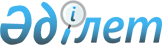 О республиканском бюджете на 2002 годЗакон Республики Казахстан от 15 декабря 2001 года № 273



          Статья 1. Утвердить республиканский бюджет на 2002 год согласно 
приложению 1 в следующих объемах:




          доходы — 465 612 615 тыс. тенге;




          полученные официальные трансферты — 49 064 505 тыс. тенге;




          возврат кредитов — 10 727 276 тыс. тенге;




          затраты — 572 856 905 тыс. тенге;




          кредиты — 33 024 491 тыс. тенге;




          дефицит — 80 477 000 тыс. тенге, или 2,3 процента к прогнозируемому 
объему валового внутреннего продукта страны.




          Правительству Республики Казахстан обеспечить финансирование дефицита 
республиканского бюджета в соответствии с законодательными актами 
Республики Казахстан.








          Статья 2. Арендная плата за пользование Российской Федерацией 
военными полигонами в сумме 4 251 500 тыс. тенге отражается в доходах 
республиканского бюджета, из которой:




          494 720 тыс. тенге поступает в денежной форме;




          3 756 780 тыс. тенге осуществляется на компенсационной основе в виде 
поставок вооружения и военной техники, оказания услуг по проведению их 
ремонта и подготовки военнослужащих в военно-учебных заведениях Российской 
Федерации, а также иных поставок и услуг в соответствии со статьей 17 
 
 B943200_ 
  Договора между Республикой Казахстан и Российской Федерацией о 
военном сотрудничестве от 28 марта 1994 г. и используется Министерством 
обороны Республики Казахстан с отражением расходования по республиканской 
бюджетной программе "Реализация межгосударственных договоров об аренде 
военных полигонов".




          Предусмотреть в республиканском бюджете на 2002 год поступления 
арендной платы за пользование комплексом "Байконур" в сумме 17 779 000 
тыс. тенге.








          Статья 3. Установить, что в 2002 году доля Республики Казахстан по 
разделу продукции, получаемая по контрактам "О разделе продукции", 
зачисляется в республиканский бюджет в размере 100 процентов, кроме 
Западно-Казахстанской области, в которой в республиканский бюджет 
зачисляется 90 процентов, в местный бюджет — 10 процентов.








          Статья 4. Недропользователи, ранее вносившие платежи в 
Республиканский фонд охраны недр и воспроизводства минерально-сырьевой 
базы на основании постановления Правительства Республики Казахстан от 24 
февраля 1998 года № 135  
 P980135_ 
  "О мерах по ускорению перевода работы 
недропользователей на контрактную основу" до заключения контрактов на 
недропользование, производят вышеуказанные платежи в доход 
республиканского бюджета по коду "Роялти" классификации доходов единой 
бюджетной классификации.








          Статья 5. Утвердить объемы налоговых поступлений от организаций 
сырьевого сектора, зачисляемых в республиканский бюджет, в разрезе 
областей согласно приложению 2.








          Статья 6. Установить на 2002 год по Западно-Казахстанской области 
объем доли Республики Казахстан по разделу продукции по заключенным 
контрактам от организаций сырьевого сектора в сумме 215 089 тыс. тенге, 
зачисляемой в местные бюджеты.








          Статья 7. Плательщики перечисляют в доход соответствующего бюджета:




          по коду "Роялти" классификации доходов единой бюджетной классификации 
задолженность недропользователей перед Республиканским фондом охраны недр 
и воспроизводства минерально-сырьевой базы, а также суммы исторических 
затрат, понесенных государством, на геологическое изучение контрактных 
территорий, которые возмещаются недропользователями, эксплуатирующими эти 
месторождения на основании контрактов на недропользование;




          по коду "Социальный налог" классификации доходов единой бюджетной 
классификации — задолженность по взносам, ранее перечислявшимся в 
Пенсионный фонд, Государственный центр по выплате пенсий, Фонд 
обязательного медицинского страхования, Фонд государственного социального 
страхования, Фонд содействия занятости, а также отчисления пользователей 
автомобильных дорог, ранее поступавшие в Дорожный фонд;




          как акцизы на бензин (за исключением авиационного) и дизельное 
топливо, кроме реализуемых со специально оборудованных стационарных 
пунктов конечному потребителю, — задолженность по сбору с бензина и 
дизельного топлива, ранее поступавшую в Дорожный фонд.








          Статья 8. Отрицательное сальдо, образовавшееся по состоянию на 31 
декабря 1998 года в результате превышения сумм начисленных работодателями 
пособий по временной нетрудоспособности, беременности и родам, при 
рождении ребенка, на погребение, выплачивавшихся из Фонда государственного 




социального страхования, над начисленной суммой отчислений в указанный 
фонд, ежемесячно засчитывается в счет уплаты социального налога в пределах 
3 процентов от фонда заработной платы.

     Статья 9. Утвердить объемы поступлений в республиканский бюджет на 
2002 год от акционерных обществ — национальных компаний согласно 
приложению 3.

     Статья 10. Утвердить объемы поступлений в республиканский бюджет на 
2002 год от республиканских государственных предприятий (на праве 
хозяйственного ведения) согласно приложению 4.

     Статья 11. Установить на 2002 год размеры бюджетных изъятий из 
областных бюджетов и бюджета города Алматы в республиканский бюджет в 
общей сумме 49 064 505 тыс. тенге, в том числе:
     Актюбинской — 569 100 тыс. тенге;
     Атырауской — 19 602 863 тыс. тенге;
     Карагандинской — 81 131 тыс. тенге;
     Мангистауской — 9 000 442 тыс. тенге;
     Павлодарской — 1 895 969 тыс. тенге;
     г. Алматы — 17 915 000 тыс. тенге.









          Статья 12. Поступления от реализации товаров и услуг, предоставляемых 
государственными учреждениями образования, санитарно-эпидемиологическими 
учреждениями, органами судебной экспертизы, туберкулезными учреждениями, 
психоневрологическими учреждениями, Казахским республиканским лепрозорием, 
домами-интернатами для престарелых и инвалидов общего типа, 
домами-интернатами для умственно отсталых детей и психоневрологическими 
интернатами, государственными природными заповедниками, государственными 
национальными природными парками, учреждениями уголовно-исполнительной 
системы Министерства юстиции Республики Казахстан, специализированными 
охранными подразделениями органов внутренних дел, следственными 
изоляторами органов внутренних дел, территориальными подразделениями 
Государственной противопожарной службы, воинскими частями Вооруженных Сил, 
войсковыми частями Пограничной службы Комитета национальной безопасности 
Республики Казахстан в случае обеспечения военнослужащих (кроме 
военнослужащих срочной службы), проходящих службу на пограничных заставах, 
в обособленных закрытых гарнизонах, расположенных в отдаленных районах, и 
членов их семей продовольствием за плату, государственными архивными 
учреждениями, государственными библиотеками, государственными 
музеями-заповедниками, используются ими в порядке, определяемом 
Правительством Республики Казахстан.








          Статья 13. Установить с 1 января 2002 года:




          1) минимальные размеры:




          месячной заработной платы — 4 181 тенге;




          пенсии — 4 336 тенге;




          2) месячный расчетный показатель для исчисления пенсий, пособий и 
иных социальных выплат, а также для применения штрафных санкций, налоговых 
и других платежей в соответствии с законодательством в размере 823 тенге.








          Статья 14. Установить с 1 января 2002 года месячный размер денежной 
компенсации военнослужащим (кроме военнослужащих срочной службы), а также 
сотрудникам оперативно-розыскных, следственных и строевых подразделений 
органов внутренних дел, органов и учреждений уголовно-исполнительной 
системы Министерства юстиции Республики Казахстан, финансовой полиции для 
оплаты расходов на содержание жилища и коммунальных услуг в сумме 3 430 
тенге.








          Статья 15. Установить, что с 1 января 2002 года затраты на 
содержание, обслуживание и ремонт служебных помещений и транспортных 
средств, включая приобретение горюче-смазочных материалов, а также затраты 
по оплате коммунальных услуг, электроэнергии, отопления и услуг связи 
территориальных органов внутренних дел осуществляются за счет средств 
местных бюджетов.








          Статья 16. Предусмотреть в республиканском бюджете на 2002 год 
целевые трансферты областным бюджетам областей, на территории которых 
расположены летно-испытательные полигоны и комплекс космодрома "Байконур", 
для оказания адресной социальной помощи населению в сумме 305 000 тыс. 
тенге.




          Распределение указанных средств областным бюджетам осуществляется на 
основании решений Правительства Республики Казахстан.








          Статья 17. Предусмотреть в республиканском бюджете на 2002 год 
средства в сумме 309 200 тыс. тенге на выполнение обязательств 
Правительства Республики Казахстан перед Правительством Республики 
Узбекистан по задолженности, образовавшейся в результате взаиморасчетов за 




1992 год согласно Соглашению между Правительством Республики Казахстан и 
Правительством Республики Узбекистан об урегулировании долговых 
обязательств и требований за 1992 год от 27 марта 1998 года.

     Статья 18. Установить на 2002 год размеры субвенций, передаваемых из 
республиканского бюджета в областные бюджеты, в общей сумме 59 763 278 
тыс. тенге, в том числе: 
     Акмолинской — 7 191 511 тыс. тенге;
     Алматинской — 10 289 366 тыс. тенге;
     Восточно-Казахстанской — 5 189 908 тыс. тенге;
     Жамбылской — 6 877 104 тыс. тенге;
     Западно-Казахстанской — 1 285 861 тыс. тенге;
     Костанайской — 4 181 616 тыс. тенге;
     Кызылординской — 6 645 453 тыс. тенге;
     Северо-Казахстанской — 5 201 645 тыс. тенге;
     Южно-Казахстанской — 12 900 814 тыс. тенге.









          Статья 19. Установить, что в областном бюджете Западно-Казахстанской 
области на 2002 год предусматриваются трансферты в сумме 21 509 тыс. 
тенге, передаваемые в Национальный фонд Республики Казахстан.








          Статья 20. Установить, что в составе расходов республиканского 
бюджета на 2002 год на оборону учтены затраты на строительство 
административного здания Министерства обороны Республики Казахстан в сумме 
1 250 000 тыс. тенге, осуществляемые Управлением делами Президента 
Республики Казахстан по программе "Строительство и реконструкция объектов 
Управления делами Президента Республики Казахстан".








          Статья 21. Предусмотреть в республиканском бюджете на 2002 год 
средства в сумме 1 500 000 тыс. тенге на подготовку к празднованию 
2000-летия г. Тараза. Распределение указанных средств осуществляется на 
основании решений Правительства Республики Казахстан.








          Статья 22. Предусмотреть в республиканском бюджете на 2002 год 
трансферты в сумме 100 000 тыс. тенге на поддержание инфраструктуры города 
Приозерска Карагандинской области в соответствии с  
 Z000074_ 
  Соглашением 
между Республикой Казахстан и Российской Федерацией об условиях 
использования и аренды испытательного полигона Сары-Шаган и обеспечения 
жизнедеятельности г. Приозерска от 20 января 1995 года.








          Статья 23. Предусмотреть в республиканском бюджете на 2002 год 
средства в сумме 2 500 000 тыс. тенге на формирование уставного капитала 
Банка развития Казахстана.








          Статья 24. Предусмотреть в республиканском бюджете на 2002 год 
трансферты, передаваемые в Национальный фонд Республики Казахстан, в сумме 
12 614 796 тыс. тенге.








          Статья 25. Предусмотреть в республиканском бюджете на 2002 год 
средства на строительство и реконструкцию систем обеспечения водой в сумме 
2 320 000 тыс. тенге в составе расходов Министерства природных ресурсов и 
охраны окружающей среды Республики Казахстан.




          Распределение указанных средств осуществляется на основании решений 
Правительства Республики Казахстан.








          Статья 26. Предусмотреть в республиканском бюджете на 2002 год 
учреждениям по охране лесов и животного мира Министерства природных 
ресурсов и охраны окружающей среды Республики Казахстан затраты в сумме 
919 649 тыс. тенге, в том числе на проведение работ по лесоразведению и 
лесовосстановлению — 168 000 тыс. тенге.








          Статья 27. Предусмотреть в республиканском бюджете на 2002 год 
800 000 тыс. тенге для завершения мероприятий по передислокации 
территориальных подразделений центральных государственных органов в г. 
Талдыкорган. Распределение указанных средств администраторам 
республиканских бюджетных программ и акиму Алматинской области 
осуществляется в объемах, определяемых решением Правительства Республики 
Казахстан.








          Статья 28. Предусмотреть в республиканском бюджете на 2002 год на 
выполнение обязательств прошлых лет 1 286 068 тыс. тенге, из них:




          Министерству иностранных дел Республики Казахстан — 193 858 тыс. 
тенге на приобретение недвижимости в собственность Республики Казахстан за 
рубежом;




          Министерству обороны Республики Казахстан — 500 000 тыс. тенге на 
погашение кредиторской задолженности по обязательствам, выполняемым за 
счет средств республиканского бюджета;




          Министерству труда и социальной защиты населения Республики Казахстан 
— 460 000 тыс. тенге на выплату надбавок к пенсиям граждан, пострадавших 
вследствие ядерных испытаний на Семипалатинском испытательном ядерном 
полигоне;




          Агентству Республики Казахстан по управлению земельными ресурсами — 
132 210 тыс. тенге на землеустроительные работы.








          Статья 29. Предусмотреть в республиканском бюджете на 2002 год 
178 009 тыс. тенге на выплату курсовой разницы по платежам 1999 и 2000 
годов заемщиков льготных жилищных кредитов, полученных через закрытое 
акционерное общество "Жилстройбанк".








          Статья 30. Утвердить резерв Правительства Республики Казахстан на 
2002 год в сумме 5 258 913 тыс. тенге, в том числе:




          для ликвидации чрезвычайных ситуаций природного и техногенного 
характера и иных непредвиденных расходов, определяемых решениями 
Правительства Республики Казахстан, — 4 428 000 тыс. тенге;




          для погашения обязательств Правительства Республики Казахстан, 
центральных государственных органов и их территориальных подразделений по 
решениям судов — 230 913 тыс. тенге;




          специальный резерв для кредитования нижестоящих бюджетов на покрытие 
кассового разрыва — 600 000 тыс. тенге.








          Статья 31. Предусмотреть в республиканском бюджете на 2002 год 
300 000 тыс. тенге для пополнения кредитных ресурсов закрытого 
акционерного общества "Фонд развития малого предпринимательства", в том 
числе 150 000 тыс. тенге на развитие женского предпринимательства.








          Статья 32. Предусмотреть в республиканском бюджете на 2002 год 
13 553 571 тыс. тенге для погашения и обслуживания займов, ранее 
полученных под государственные гарантии Республики Казахстан.








          Статья 33. Установить лимит предоставления государственных гарантий 
Республики Казахстан в 2002 году в размере 7 730 000 тыс. тенге.








          Статья 34. Установить на 31 декабря 2002 года лимит 
правительственного долга в размере 750 000 000 тыс. тенге. 








          Статья 35. Предусмотреть в республиканском бюджете на 2002 год 
средства:




          на кредитование в соответствии с решениями Правительства Республики 
Казахстан местных исполнительных органов для проведения весенне-полевых и 
уборочных работ в сумме 4 000 000 тыс. тенге. Установить, что сумма 
кредита на проведение весенне-полевых и уборочных работ не включается в 
лимит заимствования местных исполнительных органов областей, городов 
Астана и Алматы;




          на возмещение вознаграждения (интереса) по кредитам, предоставляемым 
из республиканского бюджета местным исполнительным органам на проведение 
весенне-полевых и уборочных работ, в сумме 195 000 тыс. тенге.








          Статья 36. Утвердить перечень текущих бюджетных программ 
республиканского бюджета на 2002 год согласно приложению 5.








          Статья 37. Утвердить перечень бюджетных программ развития 
республиканского бюджета на 2002 год согласно приложению 6.








          Статья 38. Утвердить перечень республиканских бюджетных программ, не 
подлежащих секвестрированию в процессе исполнения республиканского бюджета 
на 2002 год, согласно приложению 7.




          Установить, что в процессе исполнения местных бюджетов на 2002 год не 
подлежат секвестрированию местные бюджетные программы согласно приложению 




8.








          Статья 39. Настоящий Закон вводится в действие с 1 января 2002 года.





     Президент 
     Республики Казахстан

                                                 Приложение 1



                                        к Закону Республики Казахстан      
                                   "О республиканском бюджете на 2002 год"
                                        от 15 декабря 2001 года N 273-II   











                                                  Республиканский бюджет 




                    Республики Казахстан на 2002 год 
___________________________________________________________________________
Категория                Наименование                        Сумма,
    Класс                                                    тыс.тенге  
     Подкласс                                                    
       Специфика                                                
___________________________________________________________________________
 1             !                 2                         !     3
___________________________________________________________________________
                  І. Доходы                                     465612615  

 1               Налоговые поступления                          415010788 
    01           Подоходный налог на доходы                     200755100  
         1       Корпоративный подоходный налог                 200755100  
            01   Корпоративный подоходный налог                  94567050 
                 с юридических лиц-резидентов
            02   Корпоративный подоходный налог                   5893536 
                 с юридических лиц-нерезидентов                  
            03   Корпоративный подоходный налог                   2669414 
                 с юридических лиц-резидентов,
                 удерживаемый у источника выплаты                 
            04   Корпоративный подоходный налог                          
                 с юридических лиц-нерезидентов,
                 удерживаемый у источника выплаты                 6779774
            05   Корпоративный подоходный налог                          
                 с юридических лиц-организаций
                 сырьевого сектора по перечню,                   
                 устанавливаемому Правительством
                 Республики Казахстан                            83882542
            06   Корпоративный подоходный налог                   
                 с юридических лиц-резидентов,
                 удерживаемый у источника выплаты               
                 организациями сырьевого сектора,
                 по перечню, устанавливаемому
                 Правительством Республики Казахстан              1141100
            07   Корпоративный подоходный налог                          
                 с юридических лиц-нерезидентов,
                 удерживаемый у источника выплаты
                 организациями сырьевого сектора
                 по перечню, устанавливаемому 
                 Правительством Республики Казахстан              5821684
    05           Внутренние налоги на товары, работы и услуги   178841761  
         1       Налог на добавленную стоимость                 136532651 
            01   Налог на добавленную стоимость на произведенные
                 товары, выполненные работы и оказанные услуги 
                 на территории Республики Казахстан              32921590
            02   Налог на добавленную стоимость на товары, 
                 импортируемые на территорию Республики 
                 Казахстан, кроме налога на добавленную         
                 стоимость на товары, происходящие и
                 импортируемые с территории Российской
                 Федерации                                      103287102
            03   Налог на добавленную стоимость на 
                 произведенные товары, выполненные работы
                 и оказанные услуги от организаций сырьевого
                 сектора по перечню, устанавливаемому
                 Правительством Республики Казахстан               323959
         2       Акцизы                                           1601720 
            41   Все виды спирта, импортируемые на
                 территорию Республики Казахстан                    46800 
            42   Водка, импортируемая на территорию
                 Республики Казахстан                                9600  
            43   Ликеро-водочные изделия, крепленые соки и
                 крепленые напитки с объемной долей этилового 
                 спирта от 12 до 30 процентов и выше,               
                 импортируемые на территорию Республики 
                 Казахстан                                          13100
            44   Вина, импортируемые на территорию
                 Республики Казахстан                               96700 
            45   Коньяки, импортируемые на территорию
                 Республики Казахстан                               65900 
            46   Шампанские вина, импортируемые на территорию
                 Республики Казахстан                                 700 
            47   Пиво, импортируемое на территорию
                 Республики Казахстан                              156000
            48   Слабоалкогольные крепленые напитки, крепленые 
                 соки с объемной долей этилового спирта от
                 1,5 до 12 процентов, импортируемые на территорию          
                 Республики Казахстан                               40300
            49   Икра осетровых и лососевых рыб, импортируемая  
                 на территорию Республики Казахстан                 11400  
            50   Табачные изделия, импортируемые на территорию
                 Республики Казахстан                              220800  
            55   Легковые автомобили (кроме автомобилей с ручным           
                 управлением, специально предназначенных для
                 инвалидов), импортируемые на территорию 
                 Республики Казахстан                              695720
            57   Ювелирные изделия из золота, платины или
                 серебра, импортируемые на территорию
                 Республики Казахстан                               17800 
            60   Бензин (за исключением авиационного),
                 импортируемый на территорию Республики Казахстан  226900  
         3       Поступления за использование природных 
                 и других ресурсов                               40186541 
            02   Налог на сверхприбыль                             411785
            05   Бонусы                                            711589  
            06   Роялти                                           3371176  
            08   Доля Республики Казахстан по разделу 
                 продукции по заключенным контрактам                 6480 
            09   Плата за использование радиочастотного спектра    520000
            10   Плата за пользование судоходными водными путями    45862
            11   Плата за пользование животным миром               140977
            25   Бонусы от организаций сырьевого сектора
                 (юридических лиц по перечню, устанавливаемому
                 Правительством Республики Казахстан)               46362
            26   Роялти от организаций сырьевого сектора
                 (юридических лиц по перечню, устанавливаемому
                 Правительством Республики Казахстан)            32996514
            28   Доля Республики Казахстан по разделу продукции
                 по заключенным контрактам от организаций
                 сырьевого сектора (юридических лиц по перечню,
                 устанавливаемому Правительством Республики
                 Казахстан)                                       1935796
         4       Сборы за ведение предпринимательской и
                 профессиональной деятельности                     520849 
            06   Сбор за проезд автотранспортных средств 
                 по территории Республики Казахстан, кроме
                 сборов за проезд по платным государственным
                 автомобильным дорогам местного значения           517000
            11   Гербовый сбор                                        183
            19   Плата за размещение наружной (визуальной)
                 рекламы в полосе отвода автомобильных дорог
                 общего пользования республиканского значения        3666
    06           Налоги на международную торговлю и внешние 
                 операции                                        33267600 
         1       Таможенные платежи                              23192600 
            01   Таможенные пошлины на ввозимые товары           21923800  
            02   Таможенные пошлины на вывозимые товары           1268800  
         2       Прочие налоги на международную торговлю и 
                 операции                                        10075000 
            01   Поступления от осуществления таможенного 
                 контроля и таможенных процедур                   9719000
            02   Пошлины, взимаемые в качестве защитных мер
                 отечественных товаропроизводителей                356000
    07           Прочие налоги                                     533259
         1       Прочие налоги                                     533259 
            09   Прочие налоговые поступления                       
                 в республиканский бюджет                          533259 
    08           Обязательные платежи, взимаемые за совершение
                 юридически значимых действий и (или) выдачу
                 документов уполномоченными на то
                 государственными органами или должностными
                 лицами                                           1613068
         1       Государственная пошлина                          1613068
            01   Консульский сбор                                 1613068
  2              Неналоговые поступления                         42933597  
    01           Доходы от предпринимательской деятельности 
                 и собственности                                 39153226  
         1       Фактическая прибыль ведомственных предприятий 
                 от реализации товаров и услуг с прибылью          500895
            01   Доля прибыли республиканских государственных 
                 предприятий                                       500895
         2       Неналоговые поступления от юридических лиц и 
                 финансовых учреждений                           36888695 
            01   Поступления от дохода Национального Банка 
                 Республики Казахстан                             7240000
            02   Вознаграждения (интересы), полученные по 
                 депозитам Правительства Республики Казахстан     1000000
            03   Поступление дивидендов на пакеты акций, 
                 являющихся республиканской собственностью        5800000 
            04   Вознаграждения (интересы) за размещение
                 средств государственных внешних займов на
                 счетах в банках второго уровня                      8434
            11   Плата за предоставление в пользование 
                 информации о недрах                               539761
            13   Поступления доходов от государственных лотерей,
                 кроме доходов от лотерей, проводимых по
                 решениям местных представительных органов         120000 
            26   Поступления арендной платы за пользование
                 военными полигонами                              4251500
            27   Поступления арендной платы за пользование
                 комплексом "Байконыр"                           17779000
            28   Поступления от аренды имущества
                 республиканской собственности                     150000
         3       Прочие доходы от предпринимательской 
                 деятельности и собственности                     1763636
            01   Поступления от возмещения потерь
                 сельскохозяйственного и лесохозяйственного
                 производства при изъятии сельскохозяйственных
                 и лесных угодий для использования их в целях,
                 не связанных с ведением сельского и лесного
                 хозяйства                                         158800 
            02   Поступления от реализации услуг, предоставляемых
                 государственными учреждениями, финансируемыми
                 из республиканского бюджета                      1604836
    02           Административные сборы и платежи, доходы от 
                 некоммерческих и сопутствующих продаж             182030
         3       Прочие платежи и доходы от некоммерческих
                 и сопутствующих продаж                            182030
            03   Поступления денег от проведения 
                 государственных закупок, организуемых
                 государственными учреждениями, финансируемыми
                 из республиканского бюджета                        15400
            05   Поступления от реализации конфискованного
                 имущества, имущества, безвозмездно
                 перешедшего в установленном порядке в
                 республиканскую собственность, в том числе
                 товаров и транспортных средств, оформленных
                 в таможенном режиме отказа в пользу
                 государства                                       166630
    03           Поступления по штрафам и санкциям                 845070 
         1       Поступления по штрафам и санкциям                 845070 
            01   Административные штрафы и санкции, взимаемые 
                 центральными государственными органами, их  
                 территориальными подразделениями                  515300
            04   Поступление изъятых доходов, полученных от 
                 безлицензионной деятельности, в отношении которой
                 установлен лицензионный порядок, за исключением
                 доходов, полученных от деятельности казино,
                 тотализаторов и игорного бизнеса                  120200
            06   Исполнительская санкция                            96200 
            07   Поступление сумм санкций, применяемых к банкам 
                 второго уровня за нарушение экономических 
                 нормативов и сроков предоставления статистической         
                 отчетности, установленных Национальным Банком 
                 Республики Казахстан                                7300
            08   Поступления сумм санкций, применяемых к банкам
                 второго уровня за несвоевременное зачисление
                 заработной платы на счета по вкладам                 170 
            12   Прочие санкции и штрафы, взимаемые 
                 государственными учреждениями, финансируемыми
                 из республиканского бюджета                       105900
    04           Вознаграждения (интересы) по кредитам            1568481
         1       Вознаграждения (интересы), полученные за
                 предоставление кредитов из республиканского
                 бюджета юридическим лицам                         488449  
            01   Вознаграждения (интересы) по кредитам, выданным  
                 в рамках программы организации лизинга            147000
            02   Вознаграждения (интересы) по кредитам, выданным
                 для софинансирования инвестиционных проектов        5411
            03   Вознаграждения (интересы) по кредитам, выданным
                 в рамках программного займа АБР для 
                 сельскохозяйственного сектора                     336038
         2       Вознаграждения (интересы) по кредитам, выданным
                 из республиканского бюджета физическим лицам через
                 финансовых агентов Правительства Республики 
                 Казахстан                                           7627
            01   Вознаграждения (интересы) по кредитам, выданным
                 в рамках программы жилищного строительства и
                 приобретения жилья                                  7627
         3       Вознаграждения (интересы) по кредитам, выданным
                 из республиканского бюджета местным исполнительным
                 органам                                           426900
            01   Вознаграждения (интересы) по кредитам, выданным
                 на организацию проведения весенне-полевых и
                 уборочных работ                                   195000
            02   Вознаграждения (интересы) по семейной ссуде,
                 выданной на организацию посевной компании 
                 1999 года                                         231900
         4       Вознаграждения (интересы) по кредитам, выданным 
                 из республиканского бюджета за счет средств 
                 правительственных внешних займов юридическим
                 лицам                                             147378
            01   Вознаграждения (интересы) по кредитам, выданным 
                 для реализации проекта технической помощи           3950
            02   Вознаграждения (интересы) по кредитам, выданным 
                 для реализации проекта развития предприятий и 
                 финансового сектора                                   66
            03   Вознаграждения (интересы) по кредитам, выданным 
                 для реализации проекта поддержки малого и 
                 среднего бизнеса                                   33909
            04   Вознаграждения (интересы) по кредитам, выданным  
                 для реализации проекта постприватизационной 
                 поддержки сельского хозяйства                      19945
            05   Вознаграждения (интересы) по кредитам, выданным 
                 для реализации проекта технической помощи 
                 нефтяной отрасли                                   71309
            07   Вознаграждения (интересы) по кредитам, выданным 
                 для реализации проекта усовершенствования 
                 ирригационных и дренажных систем                   18199
         5       Вознаграждения (интересы) по кредитам, выданным 
                 из республиканского бюджета за счет средств 
                 правительственных внешних займов местным 
                 исполнительным органам                            262766
            01   Вознаграждения (интересы) по кредитам, выданным 
                 для реализации проекта развития городского 
                 транспорта                                        190822
            02   Вознаграждения (интересы) по кредитам, выданным 
                 для реализации проекта водоснабжения и санитарии 
                 города Атырау                                      71944
         6       Вознаграждения (интересы) по оплаченным 
                 юридическими лицами требованиям по 
                 государственным гарантиям                          58384
            01   Вознаграждения (интересы) по оплаченным 
                 юридическими лицами требованиям по 
                 государственным гарантиям                          58384
         7       Вознаграждения (интересы) по внешним кредитам, 
                 выданным правительствам иностранных государств    176977
            01   Вознаграждения (интересы) по внешним кредитам, 
                 выданным правительствам иностранных государств    176977
    05           Прочие неналоговые поступления                   1184790
         1       Прочие неналоговые поступления                   1184790
            02   Доля Республики Казахстан при распределении
                 дополнительной и добавочной пошлин                 22450 
            04   Поступление сумм от добровольной сдачи или 
                 взыскании незаконно полученного имущества или
                 стоимости незаконно предоставленных услуг лицам,
                 уполномоченным на выполнение государственных
                 функций, или лицам, приравненным к ним               176 
            06   Возмещение осужденными к лишению свободы 
                 стоимости питания, вещевого имущества и
                 коммунально-бытовых, лечебно-профилактических 
                 услуг, ущерба, причиненного государству,
                 исправительному учреждению, дополнительных
                 затрат, связанных с пресечением побега              9000
            09   Прочие неналоговые поступления                    
                 в республиканский бюджет                          955664
            23   Поступления дебиторской, депонентской
                 задолженности государственных учреждений,
                 финансируемых из республиканского бюджета          70200
            25   Возврат неиспользованных средств, ранее
                 полученных из республиканского бюджета            127300
 3               Доходы от операций с капиталом                   7668230  
    01           Продажа основного капитала                       2008900  
         1       Продажа основного капитала                       2008900 
            04   Поступления от продажи имущества,   
                 закрепленного за государственными
                 учреждениями, финансируемыми из
                 республиканского бюджета                            8900
            06   Поступления от реализации вооружения
                 и военной техники                                2000000
    02           Продажа товаров из государственных запасов       5659330
         1       Продажа товаров из государственных запасов       5659330
            01   Поступления от погашения задолженности
                 за полученные товары из государственных
                 резервов                                          245930
            03   Поступления от реализации зерна из 
                 государственных ресурсов                         5413400 

                ІІ. Полученные официальные трансферты            49064505  
 
 4               Полученные официальные трансферты               49064505 
    01           Трансферты из нижестоящих органов 
                 государственного управления                     49064505 
         2       Трансферты из областных бюджетов, бюджетов
                 городов Астаны и Алматы                         49064505 
            04   Бюджетное изъятие из областного бюджета 
                 Актюбинской области                               569100 
            06   Бюджетное изъятие из областного бюджета 
                 Атырауской области                              19602863 
            10   Бюджетное изъятие из областного бюджета 
                 Карагандинской области                             81131  
            13   Бюджетное изъятие из областного бюджета 
                 Мангистауской области                            9000442
            14   Бюджетное изъятие из областного бюджета 
                 Павлодарской области                             1895969  
            17   Бюджетное изъятие из бюджета города Алматы      17915000  

                        III. Возврат кредитов                    10727276
 5               Возврат кредитов                                10727276
    01           Возврат внутренних кредитов                      8293686
         1       Возврат кредитов, выданных из республиканского 
                 бюджета юридическим лицам                        2693995
            01   Возврат кредитов, выданных в рамках программы
                 организации лизинга                               142857
            02   Возврат кредитов, выданных РГП "Реабилитационный
                 фонд" на санацию и реабилитацию 
                 неплатежеспособных предприятий                      8118
            04   Возврат централизованных (директивных) кредитов,          
                 переданных ЗАО "Фонд финансовой поддержки 
                 сельского хозяйства"                               10000
            05   Возврат кредитов, выданных на основе 
                 ретроактивного кредитования                       151537
            08   Возврат просроченной задолженности по
                 директивным кредитам                                1045
            09   Возврат просроченной задолженности по кредитам, 
                 выданным по результатам внутриреспубликанского 
                 зачета                                              1000
            10   Возврат просроченной задолженности по кредитам, 
                 выданным на пополнение собственных 
                 оборотных средств                                    100
            11   Возврат кредитов, выданных за счет средств Фонда          
                 преобразования экономики                             900
            12   Возврат кредитов, выданных для софинансирования           
                 сельскохозяйственных проектов                     126007
            13   Возврат кредитов, выданных для софинансирования           
                 инвестиционных проектов                           154600
            14   Возврат кредитов, выданных в рамках программного 
                 займа АБР для сельскохозяйственного сектора      2097831
         2       Возврат кредитов, выданных из республиканского 
                 бюджета физическим лицам через финансовых 
                 агентов Правительства Республики Казахстан        110298
            03   Возврат кредитов, выданных в рамках программы 
                 жилищного строительства и приобретения жилья      110298
         3       Возврат кредитов, выданных из республиканского
                 бюджета местным исполнительным органам           4813076
            01   Возврат кредитов, выданных на организацию 
                 проведения весенне-полевых и уборочных работ     4000000
            02   Возврат кредитов, выданных на покрытие 
                 кассового разрыва                                 600000
            05   Возврат семенной ссуды, выданной на организацию
                 посевной компании 1999 года                       213076
         4       Возврат кредитов, выданных из республиканского 
                 бюджета за счет средств правительственных 
                 внешних займов юридическим лицам                  272123
            01   Возврат кредитов, выданных для реализации 
                 проекта технической помощи                         13142
            02   Возврат кредитов, выданных для реализации проекта         
                 развития предприятий и финансового сектора         39449
            05   Возврат кредитов, выданных для реализации проекта         
                 технической помощи нефтяной отрасли               219532
         5       Возврат кредитов, выданных из республиканского 
                 бюджета за счет средств правительственных внешних
                 займов местным исполнительным органам             404194
            01   Возврат кредитов, выданных для реализации 
                 проекта развития городского транспорта            404194
    02           Возврат требований по оплаченным государственным 
                 гарантиям                                        1574818
         1       Возврат юридическими лицами требований по 
                 оплаченным государственным гарантиям             1574818
            01   Возврат требований по оплаченным государственным 
                 гарантиям                                        1574818
    04           Возврат внешних кредитов                          858772  
         1       Возврат внешних кредитов, выданных правительствам         
                 иностранных государств                            858772
            01   Возврат внешних кредитов, выданных правительствам         
                 иностранных государств                            858772


__________________________________________________________________________ 
Функц.группа                 Наименование                        сумма,
    Администратор                                             тыс.тенге
          Программа
___________________________________________________________________________
       1                           2                              3
___________________________________________________________________________
                             IV. Затраты                        572856905
 1               Государственные услуги общего характера         33690795
    101          Администрация Президента Республики Казахстан     451938
            001  Административные затраты                          405806
            030  Прогнозно-аналитическое обеспечение 
                 стратегических аспектов внутренней и внешней 
                 политики государства                               34483
            034  Обеспечение деятельности Высшего Судебного Совета   7000
            201  Укрепление материально-технической базы 
                 Казахстанского института стратегических                   
                 исследований при Президенте Республики Казахстан    1421
            500  Информационно-вычислительное обслуживание 
                 Казахстанского института стратегических  
                 исследований при Президенте Республики Казахстан    3225
    102          Хозяйственное управление Парламента Республики 
                 Казахстан                                        1205943
            001  Административные затраты                         1105209
            034  Обеспечение литерных рейсов                        30000
            600  Обеспечение вычислительной и организационной 
                 техникой Парламента Республики Казахстан           70734
    104          Канцелярия Премьер-Министра Республики Казахстан  321644
            001  Административные затраты                          275264
            032  Обеспечение литерных рейсов                        46380
    201          Министерство внутренних дел Республики Казахстан    5510
            037  Обеспечение политических интересов страны в 
                 области общественного порядка                       5510
    204          Министерства иностранных дел Республики 
                 Казахстан                                        7339022
            001  Административные затраты                         3685544
            006  Выполнение обязательств прошлых лет               193858
            030  Участие в уставных и других органах СНГ           238652
            031  Участие в международных организациях              442922
            035  Консульские услуги по оформлению документов        10000
            037  Проведение рекламно-информационной работы по 
                 привлечению инвестиций                             20000
            039  Делимитация государственной границы               115000
            040  Демаркация государственной границы                 50000
            044  Поддержание связи с загранучреждениями             30000
            046  Реализация национальной имиджевой стратегии        98000
            050  Изготовление дипломатических и служебных паспортов 15900
            051  Изготовление визовых наклеек                       17983
            052  Обеспечение службы Государственного протокола 
                 Республики Казахстан средствами связи                900
            054  Оплата услуг международной почтовой связи          53992
            055  Медицинское страхование сотрудников во время 
                 длительной загранкомандировки                      42684
            057  Обеспечение исполнения Государственного протокола         
                 Республики Казахстан                               25000
            201  Материально-техническое оснащение дипломатических         
                 представительств Республики Казахстан за рубежом  126283
   
         202  Приобретение недвижимости за рубежом для 
                 размещения дипломатических представительств 
                 Республики Казахстан                              544000
            301  Реконструкция и капитальный ремонт зданий 
                 дипломатических представительств за рубежом, 
                 находящихся в республиканской собственности        88315
            303  Строительство административного здания 
                 Министерства иностранных дел Республики 
                 Казахстан в г. Астане                             505400
            305  Строительство объектов обслуживания 
                 дипломатического городка в г. Астане              700000
            306  Строительство инженерных сетей 2-ой очереди               
                 дипломатического городка в г. Астане              300000
            601  Обеспечение вычислительной и организационной 
                 техникой Министерства иностранных дел Республики          
                 Казахстан                                          10000
            602  Обеспечение вычислительной и организационной 
                 техникой дипломатических представительств 
                 Республики Казахстан за рубежом                    24589
    208          Министерство обороны Республики Казахстан         100000
            036  Обеспечение политических интересов страны в 
                 области обороны                                   100000
    214          Министерство экономики и торговли Республики 
                 Казахстан                                         384362
            001  Административные затраты                          284720
            039  Программа инновационного развития Республики 
                 Казахстан                                          13100
            042  Прикладные научные исследования в области 
                 экономики                                          75000
            079  Выполнение функций лицензиаров                     11542
    217          Министерство финансов Республики Казахстан       4703314
            001  Административные затраты                         2473510
            031  Проведение мониторинга и информационное 
                 обеспечение государственных закупок                17792
            035  Оплата за пользование клиринговой связью, 
                 электронной почтой, внутризоновыми каналами       528048
            036  Приватизация, управление госимуществом,                   
                 постприватизационная деятельность и регулирование 
                 споров, связанных с этим и с кредитованием, учет,         
                 хранение имущества, полученного или взысканного в
                 счет исполнения обязательств по кредитам и 
                 госгарантиям                                      500000
            037  Обеспечение финансовых органов нормативными 
                 правовыми актами                                    5000
            047  Оплата услуг по обеспечению приема в бюджет 
                 наличных денег                                     50000
            063  Прикладные исследования в области планирования и          
                 перспективного прогнозирования государственных 
                 финансов                                           63730
            069  Осуществление аудита инвестиционных проектов       26612
            079  Выполнение функций лицензиаров                       420
            500  Сопровождение информационной системы ведения 
                 реестра государственной собственности              86010
            501  Сопровождение информационных систем органов 
                 Министерства финансов Республики Казахстан        509844
            600  Создание информационных систем органов 
                 Министерства финансов Республики Казахстан        442348
    219          Министерство государственных доходов Республики 
                 Казахстан                                       11092692
            001  Административные затраты                         7422874
            030  Проведение процедур реорганизации и банкротства     5000
            031  Печатание акцизных и учетно-контрольных марок,            
                 свидетельств и патентов                            50000
            033  Обеспечение фискальных органов нормативными 
                 правовыми актами                                   22104
            038  Оценка, хранение и реализация имущества, 
                 поступившего в собственность государства по        
                 отдельным основаниям                               48000
            041  Строительство и реконструкция таможенных постов   536000
            047  Обеспечение таможенного контроля с применением            
                 служебно-розыскных собак                           33000
            056  Обеспечение охраны таможенной границы Республики 
                 Казахстан                                          40000
            079  Выполнение функций лицензиаров                     15800
            200  Материально-техническое обеспечение органов 
                 Министерства государственных доходов Республики 
                 Казахстан                                         506602
            500  Сопровождение информационных систем и 
                 телекоммуникаций общего назначения Министерства 
                 государственных доходов Республики Казахстан      572933
            501  Сопровождение информационной налоговой системы            
                 "Интегрированная налоговая информационная 
                 система" (ИНИС)                                   309289
            502  Сопровождение информационной системы "Мониторинг 
                 крупных предприятий"                               25546
            503  Сопровождение информационной системы "Контроль за         
                 оборотом и производством акцизной продукции"        6720
            504  Сопровождение таможенной информационной системы 
                 "ТАИС"                                            333443
            505  Сопровождение информационной системы 
                 "Государственный реестр налогоплательщиков и 
                 объектов налогообложения Республики Казахстан"     39033
            600  Создание и развитие информационных систем и               
                 телекоммуникаций общего назначения Министерства 
                 государственных доходов Республики Казахстан      263859
            601  Развитие информационной налоговой системы                 
                 "Интегрированная налоговая информационная 
                 система" (ИНИС)                                   425475
            602  Развитие информационной системы "Мониторинг 
                 крупных предприятий"                                6496
            603  Развитие информационной системы "Контроль за 
                 оборотом и производством акцизной продукции"       14068
            604  Развитие таможенной информационной системы "ТАИС"  78078
            605  Развитие информационной системы "Государственный
                 реестр налогоплательщиков и объектов 
                 налогообложения Республики Казахстан"             233022
            606  Создание информационной системы "Электронные
                 формы налоговой отчетности"                       105350
    225          Министерство образования и науки Республики 
                 Казахстан                                        2897651
            001  Административные затраты                          146584
            030  Фундаментальные и прикладные научные 
                 исследования                                     2550992
            032  Обеспечение доступности научно-технической 
                 информации                                        110378
            033  Хранение научно-исторических ценностей              3655
            034  Аттестация научных кадров                          18235
            035  Анализ состояния и прогнозирование развития науки  11872
            036  Государственные премии и стипендии в области науки,       
                 техники и образования                              34258
            079  Выполнение функций лицензиаров                      5800
            205  Развитие материальной базы Мемориального музея
                 академика К.И.Сатпаева                               100
            206  Развитие материальной базы Национальной академии 
                 наук Республики Казахстан                            500
            601  Обеспечение вычислительной и организационной 
                 техникой Министерства образования и науки
                 Республики Казахстан                               13567
            603  Обеспечение вычислительной и организационной 
                 техникой Национальной академии наук Республики 
                 Казахстан                                           1710
    406          Счетный комитет по контролю за исполнением                
                 республиканского бюджета                           83812
            001  Административные затраты                           67160
            500  Информационно-вычислительное обслуживание 
                 Счетного комитета по контролю за исполнением 
                 республиканского бюджета                            1266
            600  Обеспечение вычислительной и организационной 
                 техникой Счетного комитета по контролю за 
                 исполнением республиканского бюджета               15386
    604          Агентство по стратегическому планированию 
                 Республики Казахстан                               29040
            001  Административные затраты                           22940
            033  Совершенствование системы планирования и
                 прогнозирования в энергетическом секторе 
                 Казахстана                                          1500
            034  Разработка рекомендаций по совершенствованию 
                 системы государственного управления в Республике 
                 Казахстан, организация работы государственного 
                 аппарата                                            1400
            035  Мониторинг геополитических и геоэкономических 
                 процессов в мире, оценка их влияния на текущее 
                 состояние и перспективы развития страны             1200
            500  Сопровождение информационной системы 
                 "Демографический потенциал Казахстана"               885
            600  Создание информационной системы "Демографический          
                 потенциал Казахстана"                               1115
    606          Агентство Республики Казахстан по статистике     1640468
            001  Административные затраты                          251988
            031  Создание информационно-статистических баз
                 данных о социально-экономическом положении 
                 республики                                       1196290
            301  Проведение ремонтных работ в административном 
                 здании Агентства Республики Казахстан по 
                 статистике                                         10273
            500  Сопровождение информационных систем органов 
                 статистики                                         71917
            600  Создание информационных систем органов 
                 государственной статистики                        110000
    608          Агентство Республики Казахстан по делам 
                 государственной службы                            146801
            001  Административные затраты                           76160
            031  Функционирование системы информатизации и 
                 тестирования кадров государственной службы 
                 республики                                         41720
            500  Сопровождение информационной государственной 
                 системы управления кадрами                          5034
            600  Развитие информационной государственной системы           
                 управления кадрами                                 20175
            601  Развитие информационной системы тестирования              
                 государственных служащих                            3712
    637          Конституционный Совет Республики Казахстан         56343
            001  Административные затраты                           47154
            500  Информационно-вычислительное обслуживание                 
                 Конституционного Совета Республики Казахстан        1228
            600  Обеспечение вычислительной и организационной 
                 техникой Конституционного Совета Республики 
                 Казахстан                                           7961
    690          Центральная избирательная комиссия Республики 
                 Казахстан                                         177849
            001  Административные затраты                           28620
            030  Проведение выборов                                125939
            031  Правовое обучение избирателей и организаторов 
                 выборов                                             5467
            600  Обеспечение вычислительной и организационной 
                 техникой Центральной избирательной комиссии 
                 Республики Казахстан                               17823
    694          Управление Делами Президента Республики 
                 Казахстан                                        3054409
            001  Административные затраты                          107876
            034  Обеспечение литерных рейсов                       844444
            035  Обеспечение функционирования государственных 
                 резиденций                                        921334
            036  Содержание правительственных зданий               614628
            038  Обслуживание официальных делегаций                145000
            041  Расчеты по векселям, выданным на строительство 
                 объектов в г. Астане                              154100
            046  Изготовление государственных наград, документов 
                 к ним, почетных дипломов и нагрудных знаков        35000
            203  Обновление парка автомашин                        154600
            500  Сопровождение информационных систем Управления 
                 Делами Президента Республики Казахстан             35305
            600  Развитие информационных систем Управления Делами          
                 Президента Республики Казахстан                    42122
 2               Оборона                                         34678510
    208          Министерство обороны Республики Казахстан       31931300
            006  Выполнение обязательств прошлых лет               500000
            030  Прикладные научные исследования и 
                 опытно-конструкторские работы оборонного 
                 характера                                          50000
            032  Подготовка допризывников по военным 
                 специальностям                                    200000
            033  Обеспечение охраны военных объектов               150000
            034  Создание информационной системы управления 
                 Вооруженными Силами                               150000
            038  Картографо-геодезическое обеспечение              100000
            039  Создание автоматизированной системы 
                 бухгалтерского учета и отчетности в Министерстве 
                 обороны Республики Казахстан                      150000
            040  Мероприятия по обеспечению боевой подготовки      250000
            041  Обеспечение основных функций жизнедеятельности            
                 инфраструктуры Вооруженных Сил                   2326653
            042  Развитие инфраструктуры Вооруженных Сил          1567445
            045  Реализация межгосударственных договоров об 
                 аренде военных полигонов                         3756780
            051  Модернизация, приобретение и восстановление 
                 вооружения и военной техники, системы связи      1970220
            052  Межгосударственные воинские перевозки 
                 пограничных войск и грузов для их обеспечения 
                 в интересах охраны внешних границ 
                 государств-участников СНГ                          53000
            076  Обеспечение обороноспособности страны           20407202
            200  Обеспечение жильем военнослужащих                 300000
    308          Агентство Республики Казахстан по чрезвычайным 
                 ситуациям                                        1957417
            001  Административные затраты                          612976
            030  Прикладные научные исследования в области 
                 чрезвычайных ситуаций природного и                  
                 техногенного характера                              5000
            031  Организация ликвидации чрезвычайных ситуаций 
                 природного и техногенного характера               362176
            032  Эксплуатация объектов селезащиты                  212680
            033  Строительство объектов специального назначения     43000
            034  Эксплуатация вертолетов                            72273
            035  Развитие объектов селезащиты                      600000
            079  Выполнение функций лицензиаров                      3000
            201  Приобретение активов региональными аэромобильными         
                 аварийно-спасательными отрядами                     5872
            202  Приобретение активов Республиканским кризисным 
                 центром                                              220
            203  Приобретение активов государственным учреждением          
                 "Казселезащита"                                     3631
            204  Приобретение активов Республиканским                      
                 оперативно-спасательным отрядом                     2560
            205  Приобретение активов воинскими частями              1314
            206  Приобретение активов для территориальных органов          
                 Агентства Республики Казахстан по чрезвычайным 
                 ситуациям                                           4737
            301  Капитальный ремонт административного здания 
                 центрального аппарата                               1000
            501  Сопровождение информационных систем Агентства 
                 Республики Казахстан по чрезвычайным ситуациям     10678
            601  Создание информационных систем Агентства Республики       
                 Казахстан по чрезвычайным ситуациям                16300
    678          Республиканская гвардия Республики Казахстан      789793
            005  Содержание воинских частей                        642731
            076  Участие в обеспечении безопасности охраняемых 
                 лиц и выполнении церемониальных ритуалов           44227
            301  Строительство хранилища боевой техники             50000
            303  Строительство объектов казарменно-жилищного 
                 фонда для Республиканской гвардии Республики
                 Казахстан                                          50000
            600  Обеспечение вычислительной и организационной
                 техникой Республиканской гвардии Республики 
                 Казахстан                                           2835
 3               Общественный порядок и безопасность             61302855
    201          Министерство внутренних дел Республики 
                 Казахстан                                       18697887
            001  Административные затраты                         7225010
            004  Оплата труда адвокатов на следствии                18000
            014  Государственная программа борьбы с терроризмом 
                 и иными проявлениями экстремизма и сепаратизма    413200
            021  Охрана общественного порядка и обеспечение 
                 общественной безопасности на республиканском
                 уровне                                           3856326
            031  Содержание следственно-арестованных лиц          1630528
            034  Государственный проект 3                          400000
            035  Изготовление паспортов и удостоверений личности 
                 граждан Республики Казахстан                      217132
            039  Оперативно-розыскная деятельность                 763849
            040  Организация автотранспортного обслуживания 
                 органов внутренних дел                            128874
            043  Возмещение процессуальных издержек                  1000
            045  Охрана дипломатических представительств           234328
            046  Государственная защита лиц, участвующих в
                 уголовном процессе                                  6985
            047  Специальные перевозки                              50900
            049  Программа реформирования внутренних войск 
                 Министерства внутренних дел Республики Казахстан  750000
            050  Изготовление водительских удостоверений, 
                 документов, номерных знаков для государственной           
                 регистрации транспортных средств                 1362256
            051  Обслуживание автоматизированной информационной 
                 поисковой системы                                   9679
            052  Обеспечение органов внутренних дел и внутренних 
                 войск Министерства внутренних дел Республики 
                 Казахстан материально-техническими ресурсами, 
                 военной техникой и специальными средствами         29107
            056  Обеспечение деятельности органов внутренних дел 
                 по борьбе с наркобизнесом с применением 
                 служебно-розыскных собак                           21301
            061  Служба оперативного реагирования                   74957
            062  Противодействие эпидемии СПИДа в следственных 
                 изоляторах                                           500
            202  Оснащение органов внутренних дел оборудованием,           
                 средствами специального назначения и транспортом  191589
            203  Оснащение следственных изоляторов 
                 инженерно-техническими средствами охраны           25000
            204  Материально-техническое оснащение батальона 
                 оперативного назначения внутренних войск          283193
            205  Создание производственной базы организаций 
                 дорожной полиции                                  153100
            302  Капитальный ремонт зданий и сооружений 
                 соединений и частей внутренних войск              107156
            304  Строительство, реконструкция и капитальный 
                 ремонт следственных изоляторов                    640000
            501  Сопровождение информационных систем органов 
                 внутренних дел                                       663
            601  Создание информационных систем органов 
                 внутренних дел                                    103254
    221          Министерство юстиции Республики Казахстан        8986001
            001  Административные затраты                         1283400
            030  Ведение реестра государственных имущественных 
                 обязательств                                        1800
            032  Проведение судебных экспертиз                     227868
            035  Законопроектные работы                            154100
            037  Оплата труда адвокатов за участие в суде           72535
            040  Содержание осужденных                            6473923
            041  Оперативно-розыскная деятельность                  13058
            042  Противодействие эпидемии СПИДа в исправительных           
                 учреждениях                                         3000
            043  Сводная программа по реализации прав 
                 интеллектуальной собственности                     14000
            049  Координация и мониторинг деятельности по борьбе с         
                 наркоманией и наркобизнесом                        36200
            050  Обеспечение правовой информацией                   30000
            051  Защита интересов государства в судах               40000
            079  Выполнение функций лицензиаров                      2300
            200  Оснащение уголовно-исполнительной системы 
                 оборудованием, средствами специального             
                 назначения и транспортными средствами              98200
            201  Оснащение исправительных учреждений                       
                 инженерно-техническими средствами охраны           89000
            300  Строительство, реконструкция и капитальный ремонт         
                 исправительных учреждений                         300000
            500  Сопровождение информационно-справочной системы  
                 органов юстиции                                    86681
            501  Сопровождение информационной системы Комитета             
                 уголовно-исполнительной системы                      662
            600  Создание информационной системы Комитета                  
                 уголовно-исполнительной системы                    13053
            601  Создание информационно-справочной системы 
                 органов юстиции                                    46221
    410          Комитет национальной безопасности Республики 
                 Казахстан                                       22528841
            037  Государственный проект 5                          800000
            050  Обеспечение национальной безопасности           21728841
    501          Верховный Суд Республики Казахстан               5150166
            001  Административные затраты                         1030625
            032  Отправление правосудия                           3314061
            033  Обеспечение деятельности Квалификационной 
                 коллегии юстиции                                   18480
            034  Оценка, хранение и реализация имущества, 
                 поступившего в собственность государства по 
                 отдельным основаниям                               32000
            201  Материально-техническое и иное обеспечение 
                 органов судебной системы                          590000
            500  Сопровождение единой автоматизированной                   
                 информационно-аналитической системы органов 
                 судебной системы Республики Казахстан              15000
            600  Создание единой автоматизированной                        
                 информационно-аналитической системы органов
                 судебной системы Республики Казахстан             150000
    502          Генеральная Прокуратура Республики Казахстан     3236460
            001  Административные затраты                         2669268
            030  Ведение криминального и оперативного учетов       446054
            600  Создание информационной системы Центра правовой           
                 статистики и информации при Генеральной 
                 Прокуратуре Республики Казахстан                   56138
            601  Создание информационной системы 
                 дактилоскопических учетов АДИС "Папилон-7"         65000
    611          Агентство Республики Казахстан по защите 
                 государственных секретов                          193389
            001  Административные затраты                           22940
            030  Организация технической защиты информации в               
                 государственных органах                             8486
            032  Обеспечение специальной связью                    141168
            033  Обеспечение нормативными правовыми актами 
                 государственных органов                             1000
            034  Обеспечение средствами защиты информации 
                 государственных органов                            15000
            079  Выполнение функций лицензиаров                       210
            600  Обеспечение вычислительной и организационной 
                 техникой Агентства Республики Казахстан по
                 защите государственных секретов                     2550
            601  Обеспечение вычислительной и организационной 
                 техникой Государственной фельдъегерской службы      1115
            602  Обеспечение вычислительной и организационной 
                 техникой Центра технической защиты информации в           
                 государственных органах                              920
    618          Агентство финансовой полиции Республики 
                 Казахстан                                        1526285
            001  Административные затраты                         1225204
            030  Материально-техническое обеспечение органов 
                 финансовой полиции                                100000
            032  Оперативно-розыскная деятельность органов 
                 финансовой полиции                                 30000
            500  Сопровождение информационных систем органов 
                 финансовой полиции                                 19900
            600  Создание единой автоматизированной                        
                 информационно-телекоммуникационной системы
                 Агентства финансовой полиции Республики 
                 Казахстан                                         151181
    680          Служба охраны Президента Республики Казахстан     983826
            030  Обеспечение безопасности глав государств и 
                 отдельных должностных лиц                         983826
 4               Образование                                     16590003
    104          Канцелярия Премьер-Министра Республики 
                 Казахстан                                            550
            010  Повышение квалификации и переподготовка кадров       550
    201          Министерство внутренних дел Республики Казахстан 1176600
            007  Подготовка специалистов со средним 
                 профессиональным образованием                     267410
            009  Подготовка кадров в высших учебных заведениях     876850
            010  Повышение квалификации и переподготовка кадров     32340
    204          Министерство иностранных дел Республики 
                 Казахстан                                          23935
            010  Повышение квалификации и переподготовка кадров     23935
    208          Министерство обороны Республики Казахстан        1256800
            007  Подготовка специалистов со средним 
                 профессиональным образованием                     292400
            009  Подготовка кадров в высших учебных заведениях     964400
    212          Министерство сельского хозяйства Республики 
                 Казахстан                                           1011
            010  Повышение ква
лификации и переподготовка кадров      1011
    213          Министерство труда и социальной защиты населения          
                 Республики Казахстан                               16392
            010  Повышение квалификации и переподготовка кадров     16392
    214          Министерство экономики и торговли Республики 
                 Казахстан                                          20000  
            010  Повышение квалификации и переподготовка кадров     20000
    215          Министерство транспорта и коммуникаций 
                 Республики Казахстан                              268432
            030  Субсидирование общеобразовательного обучения на           
                 республиканском уровне                            252630
            045  Повышение квалификации специалистов Министерства          
                 транспорта и коммуникаций Республики Казахстан     15802
    217          Министерство финансов Республики Казахстан          7983
            010  Повышение квалификации и переподготовка кадров      7983
    218          Министерство природных ресурсов и охраны 
                 окружающей среды Республики Казахстан                912
            010  Повышение квалификации и переподготовка кадров       912
    219          Министерство государственных доходов Республики 
                 Казахстан                                           3714
            010  Повышение квалификации и переподготовка кадров      3714
    221          Министерство юстиции Республики Казахстан          76602
            007  Подготовка специалистов со средним 
                 профессиональным образованием                      75757
            010  Повышение квалификации и переподготовка кадров       845
    225          Министерство образования и науки Республики 
                 Казахстан                                       11658947
            007  Подготовка специалистов со средним 
                 профессиональным образованием                     324215
            009  Подготовка кадров в высших учебных заведениях    2952502
            010  Повышение квалификации и переподготовка кадров    196383
            031  Государственная поддержка одаренных детей         473335
            037  Прикладные научные исследования в области 
                 образования                                        32975
            038  Проведение республиканских школьных 
                 экспериментов и олимпиад                           51380
            039  Разработка методологических пособий                37110
            044  Реализация специальных образовательных программ    26301
            048  Проведение внешкольных мероприятий с детьми       194603
            049  Обеспечение непрерывного обучения в области 
                 культуры и искусства                              481700
            050  Подготовка кадров в высших учебных заведениях 
                 внутри страны по государственным образовательным 
                 грантам                                          3546581
            051  Подготовка кадров в высших учебных заведениях 
                 за рубежом                                        397499
            053  Подготовка кадров в филиале "Восход" Московского          
                 авиационного института                             12036
            054  Обеспечение государственного кредитования 
                 подготовки кадров в высших учебных заведениях      14855
            055  Подготовка кадров в Казахстанском филиале 
                 Московского государственного университета 
                 им. М.В.Ломоносова                                 71760
            058  Приобретение и доставка литературы для школьных 
                 библиотек                                         137199
            061  Обеспечение учебниками учащихся 
                 общеобразовательных учреждений                    235420
            063  Разработка, издание и доставка нового поколения 
                 учебников для специализированных                   
                 коррекционных детских учреждений                   88000
            064  Разработка учебников и учебно-методических 
                 комплексов по специальным дисциплинам для 
                 организаций начального и среднего 
                 профессионального образования                     138600
            067  Стипендиальное обеспечение научных и                      
                 научно-педагогических кадров                      140940
            068  Подготовка научных и научно-педагогических кадров  69804
            069  Проведение учебно-воспитательных мероприятий в            
                 Республиканском учебно-оздоровительном 
                 центре "Бобек"                                     32735
            102  Стипендиальное обеспечение студентов высших 
                 учебных заведений                                 547085
            103  Стипендиальное обеспечение студентов, 
                 обучающихся по государственным образовательным    
                 грантам                                           865107
            207  Приобретение основных средств для Шымкентской             
                 республиканской военной школы-интерната             1175
            208  Приобретение основных средств для Карагандинской          
                 республиканской военной школы-интерната             1500
            209  Приобретение основных средств для Алматинской             
                 республиканской военной школы-интерната 
                 им. Б.Момышулы                                      1000
            210  Приобретение основных средств для Республиканской         
                 казахской средней музыкальной школы-интерната 
                 им. А.Жубанова                                      1000
            211  Приобретение основных средств для Республиканской         
                 физико-математической школы-интерната 
                 им. О.Жаутыкова                                     2000
            212  Приобретение основных средств для Республиканской         
                 школы-интерната с углубленным                       
                 изучением казахского языка и литературы             3364
            213  Приобретение основных средств для Республиканской 
                 средней специализированной музыкальной 
                 школы-интерната для одаренных детей 
                 им. К.Байсеитовой                                   1800
            214  Приобретение основных средств для Республиканского        
                 научно-практического центра социальной адаптации и 
                 профессионально-трудовой реабилитации детей и 
                 подростков с проблемами в развитии                  1391
            215  Приобретение основных средств для Казахской 
                 национальной академии музыки                        5000
            216  Приобретение основных средств для Казахской 
                 национальной академии искусств им. Т.К.Жургенова    2328
            218  Развитие материальной базы Финансового центра       2500
            220  Приобретение Евразийскому национальному 
                 университету им. Л.Гумилева активов для передачи в        
                 пользование Казахстанскому филиалу МГУ 
                 им. М.В.Ломоносова                                 44510
            306  Капитальный ремонт зданий Карагандинской 
                 республиканской военной школы-интерната             1000
            307  Капитальный ремонт зданий Алматинской 
                 республиканской военной школы-интерната 
                 им. Б.Момышулы                                      1500
            310  Капитальный ремонт зданий Республиканской
                 школы-интерната с углубленным изучением             
                 казахского языка и литературы                       4886  
            311  Капитальный ремонт зданий Республиканской средней         
                 специализированной музыкальной школы-интерната 
                 дня одаренных детей им. К.Байсеитовой               2123
            312  Капитальный ремонт зданий Казахской 
                 национальной академии музыки                       10000
            313  Капитальный ремонт зданий Казахской 
                 национальной академии искусств им. Т.К.Жургенова   15000
            314  Капитальный ремонт зданий Казахской национальной          
                 консерватории им. Курмангазы                       66117
            315  Капитальный ремонт здания Республиканского                
                 научно-практического центра социальной 
                 адаптации и профессионально-трудовой реабилитации 
                 детей и подростков с проблемами в развитии         10000
            316  Реконструкция Большого органного зала Казахской           
                 национальной консерватории им. Курмангазы          50000
            317  Реконструкция зданий Республиканской казахской 
                 средней музыкальной школы-интерната имени 
                 А.Жубанова                                         22000
            500  Сопровождение информационной системы среднего 
                 образования                                        90760
            501  Сопровождение информационной системы 
                 образования на республиканском уровне             100443
            600  Создание информационной системы образования       110000
            602  Создание информационной системы среднего 
                 образования                                        39425
    226          Министерство здравоохранения Республики 
                 Казахстан                                        1355618
            007  Подготовка специалистов со средним 
                 профессиональным образованием                      54519
            009  Подготовка кадров в высших учебных заведениях     594299
            010  Повышение квалификации и переподготовка кадров    132022
            049  Методологическая работа                             1571
            050  Подготовка кадров в высших учебных заведениях по          
                 государственным образовательным грантам           363861
            057  Стипендиальное обучение научных кадров             34776
            058  Подготовка научных кадров                          20063
            102  Стипендиальное обеспечение студентов высших 
                 учебных заведений                                  88998
            103  Стипендиальное обеспечение студентов, обучающихся 
                 по государственным образовательным грантам         65509
    308          Агентство Республики Казахстан по чрезвычайным 
                 ситуациям                                         117740
            009  Подготовка кадров в высших учебных заведениях     110191
            010  Повышение квалификации и переподготовка кадров      7549
    501          Верховный Суд Республики Казахстан                 35000
            010  Повышение квалификации и переподготовка кадров     35000
    606          Агентство Республики Казахстан по статистике        6272
            010  Повышение квалификации и переподготовка кадров      6272
    608          Агентство Республики Казахстан по делам 
                 государственной службы                             56611
            010  Повышение квалификации и переподготовка кадров     46892
            602  Обеспечение вычислительной и организационной 
                 техникой Академии государственной службы            9719
    613          Агентство Республики Казахстан по туризму и
                 спорту                                            394337
            007  Подготовка специалистов со средним
                 профессиональным образованием                      72853
            031  Государственная поддержка одаренных детей         232410
            033  Субсидирование школ олимпийского резерва и 
                 высшего спортивного мастерства                     77680
            201  Укрепление материально-технической базы 
                 Республиканской школы-интерната для одаренных 
                 в спорте детей имени Х.Мунайтпасова                11394
    618          Агентство финансовой полиции Республики Казахстан 112547
            009  Подготовка кадров в высших учебных заведениях     112547
 5               Здравоохранение                                 12038648
    201          Министерство внутренних дел Республики 
                 Казахстан                                         116263
            012  Лечение военнослужащих, сотрудников 
                 правоохранительных органов и членов их семей      116263
    208          Министерство обороны Республики Казахстан         451900
            012  Лечение военнослужащих, сотрудников 
                 правоохранительных органов и членов их семей      451900
    225          Министерство образования и науки Республики 
                 Казахстан                                         105640
            046  Реабилитация детей                                105640
    226          Министерство здравоохранения Республики 
                 Казахстан                                       10598103
            001  Административные затраты                          291900
            030  Прикладные научные исследования в области          
                 здравоохранения                                   251658
            031  Централизованный закуп медицинского оборудования  
                 и санитарного транспорта                          982101
            032  Анализ и оценка качества предоставляемых           
                 медицинских услуг                                 127824
            033  Централизованный закуп вакцин против вирусного     
                 гепатита "В"                                      231146
            035  Лечение больных за рубежом                         30000
            036  Оказание специализированной медицинской помощи    709008
            037  Судебно-медицинская экспертиза                    382006
            038  Программа "Туберкулез", выполняемая на           1619314  
                 республиканском уровне
            039  Централизованный закуп противодиабетических       958925  
                 препаратов
            040  Централизованный закуп вакцин для проведения      296847 
                 иммунопрофилактики
            041  Субсидирование организаций по хранению ценностей
                 в области медицины и здравоохранения                4804  
            042  Пропаганда здорового образа жизни населения        20114 
            043  Борьба с эпидемиями                                15622
            044  Централизованный закуп диализаторов с расходными          
                 материалами и лекарственных средств для больных,          
                 перенесших операцию по пересадке почек            160000
            047  Производство крови (заменителей) на                
                 республиканском уровне                            156922 
            048  Хранение специального медицинского резерва          6334 
            051  Профилактика и борьба с опасными инфекциями       610529
            052  Охрана материнства и детства                      629463 
            053  Капитальный ремонт республиканских организаций    276140
                 здравоохранения
            054  Централизованный закуп лабораторного оборудования
                 и расходных материалов                            244784
            055  Противодействие эпидемии СПИДа                     29654 
            056  Совершенствование управления медицинским 
                 обслуживанием населения                            71786
            059  Централизованный закуп медицинского оборудования
                 для онкологических организаций                    400000
            060  Централизованный закуп химиопрепаратов для лечения
                 онкологических больных                            800000
            065  Специализированная медицинская помощь населению   
                 на республиканском уровне                        1092625
            079  Выполнение функций лицензиаров                     15000
            201  Материально-техническое оснащение республиканских
                 государственных учреждений здравоохранения        113642
            203  Укрепление материально-технической базы
                 аппарата центрального органа                        6809
            205  Подготовка проекта реконструкции и оснащения РГП
                 "Республиканский научно-практический Центр медико-
                 социальных проблем наркомании"                      5350
            206  Подготовка проекта строительства завода по
                 производству препаратов крови в г. Астане          16640
            300  Капитальный ремонт административного здания
                 Министерства здравоохранения Республики Казахстан   1272
            500  Сопровождение информационных систем 
                 здравоохранения                                    11999
            600  Создание информационных систем здравоохранения     13001
            601  Обеспечение вычислительной и организационной
                 техникой Министерства здравоохранения                    
                 Республики Казахстан                               14884
    678          Республиканская гвардия Республики Казахстан       28285
            012  Лечение военнослужащих, сотрудников 
                 правоохранительных органов и членов их семей       28285
    694          Управление Делами Президента Республики             
                 Казахстан                                         738457
            031  Оказание медицинской помощи отдельным               
                 категориям граждан                                617917
            032  Техническое и информационное обеспечение           
                 медицинских организаций                            15773
            039  Санитарно-эпидемиологический надзор на              
                 республиканском уровне                             19767 
            042  Централизованный закуп медицинского оборудования   85000
 6               Социальное обеспечение и социальная помощь     169813024
    213          Министерство труда и социальной защиты населения 
                 Республики Казахстан                           168587842
            001  Административные затраты                          557120
            006  Выполнение обязательств прошлых лет               460000
            030  Пенсионная программа                           120432800
            031  Государственные социальные пособия              34167235 
            032  Специальные государственные пособия              5819542 
            033  Единовременные государственные денежные          
                 компенсации                                       601000
            035  Реабилитация инвалидов и ветеранов                 49790 
            036  Исследования по вопросам занятости, социального     
                 страхования и труда и разработка нормативных              
                 документов                                         11418
            038  Предоставление медицинских услуг по                 
                 протезированию и обеспечение протезно-
                 ортопедическими изделиями                         143232
            042  Обеспечение сурдосредствами и сурдопомощью 
                 инвалидов, в том числе детей-инвалидов             91941
            043  Обеспечение тифлосредствами                        
                 инвалидов, в том числе детей-инвалидов             65046
            044  Возмещению за вред, причиненный жизни и
                 здоровью, возложенное судом на государство,
                 в случае прекращения юридического лица            567000
            045  Пособие на погребение                            1827745 
            047  Государственные специальные пособия лицам,        
                 работавшим на подземных и открытых горных
                 работах, на работах с особо вредными и особо 
                 тяжелыми условиями труда                          567300 
            055  Оплата услуг Государственного центра по 
                 выплате пенсий                                   2617673
            056  Единовременные выплаты родителям, усыновителям,
                 опекунам погибших, умерших военнослужащих           6000 
            058  Обеспечение консультационными услугами
                 работников государственных учреждений для
                 совершенствования системы оплаты труда и
                 социальной защиты населения                        16720
            079  Выполнение функций лицензиаров                      1000  
            200  Материально-техническое оснащение 
                 территориальных органов                            12780 
            500  Сопровождение информационной базы занятости,
                 бедности                                           38657
            600  Развитие информационной системы базы занятости,
                 бедности                                            3493
            601  Развитие информационной системы Государственного 
                 центра по выплате пенсий                          519690
            602  Обеспечение вычислительной и организационной  
                 техникой Министерства труда и социальной
                 защиты населения Республики Казахстан              10660
    605          Агентство по миграции и демографии Республики       
                 Казахстан                                        1225182
            001  Административные затраты                           65060
            030  Переселение на историческую родину и социальная    
                 защита репатриантов (оралман)                     375103
            032  Приобретение жилья семьям репатриантов (оралман)  767986
            500  Информационно-вычислительное обслуживание
                 Агентства по миграции и демографии Республики
                 Казахстан                                           4381
            600  Создание информационной системы Агентства по
                 миграции и демографии Республики Казахстан         12652
 8               Культура, спорт, туризм и информационное            
                 пространство                                     8155807
    101          Администрация Президента Республики Казахстан      43139
            015  Обеспечение сохранности архивного фонда,           41939 
                 печатных изданий и их специальное использование
            202  Укрепление материально-технической базы
                 Архива Президента Республики Казахстан               500  
            601  Обеспечение вычислительной и организационной
                 техникой Архива Президента Республики Казахстан      700
    225          Министерство образования и науки Республики          
                 Казахстан                                          10816
            024  Обеспечение общедоступности информации             10816 
    226          Министерство здравоохранения Республики Казахстан   2401
            024  Обеспечение общедоступности информации              2401 
    230          Министерство культуры, информации и              
                 общественного согласия Республики Казахстан      6747952
            001  Административные затраты                          214552
            015  Обеспечение сохранности архивного фонда,           
                 печатных изданий и их специальное использование    59685
            024  Обеспечение общедоступности информации            114122 
            031  Проведение государственной информационной                 
                 политики через газеты и журналы                   327000
            032  Проведение государственной информационной      
                 политики через телерадиовещание                  3197348
            033  Формирование издательских программ по                     
                 социально-важным видам литературы                 250000
            035  Проведение молодежной политики                     47309
            037  Организация конференций, семинаров и совещаний     
                 по пропаганде стратегии "Казахстан-2030"           10000
            038  Развитие государственного и других языков          99500
            039  Субсидирование театрально-концертных              761648 
                 организаций
            040  Прикладные научные исследования в области                
                 культуры                                            8629
            041  Хранение историко-культурных ценностей            323424
            046  Проведение социально-значимых и культурных        
                 мероприятий                                        95000
            050  Содержание историко-культурных заповедников 
                 и музеев                                           37864
            052  Производство национальных фильмов                 955020
            053  Государственные премии и стипендии                 29200 
            056  Увековечение памяти деятелей государства            5000
            058  Проведение ремонтно-реставрационных работ
                 историко-культурных ценностей                      75780
            200  Приобретение архивных документов для
                 государственных архивов                             5500
            201  Приобретение литературы и прочих основных
                 активов для Национальной библиотеки Республики
                 Казахстан                                          10000  
            202  Приобретение литературы и прочих основных
                 активов для Государственной республиканской
                 юношеской библиотеки имени Жамбыла                   818
            203  Приобретение литературы и прочих основных
                 активов для Государственной республиканской
                 детской библиотеки имени С.Бегалина                 1718
            204  Приобретение литературы для Республиканской
                 библиотеки для незрячих и слабовидящих граждан      1600
            205  Приобретение основных активов для Музея
                 золота и драгоценных металлов                      16527
            206  Приобретение литературы и прочих основных
                 активов для Президентского центра культуры
                 Республики Казахстан                               30328  
            207  Приобретение основных активов для Музея Первого
                 Президента Республики Казахстан                     3130
            208  Приобретение основных активов для Отрарского
                 государственного археологического заповедника        317
            209  Приобретение основных активов для Национального
                 историко-культурного и природного заповедника
                 "Улы-Тау"                                             74
            210  Приобретение основных активов для Государственного
                 историко-культурного и литературно-мемориального
                 заповедника-музея имени Абая                         350
            211  Приобретение основных активов для Государственного
                 историко-культурного заповедника-музея 
                 "Памятник древнего Тараза"                            60
            302  Капитальный ремонт здания Национальной библиотеки
                 Республики Казахстан                                5000 
            303  Капитальный ремонт Государственного историко- 
                 культурного и литературно-мемориального
                 заповедника-музея имени Абая                       21613
            600  Обеспечение вычислительной и организационной
                 техникой Министерства культуры, информации
                 и общественного согласия Республики Казахстан      39836  
    613          Агентство Республики Казахстан по туризму                 
                 и спорту                                         1277773  
            001  Административные затраты                           40700
            030  Государственные премии                               192  
            032  Спорт высших достижений                          1069893
            034  Мероприятия по туристической деятельности          26111  
            037  Подготовка Олимпийского резерва на
                 республиканском уровне                            130000
            079  Выполнение функций лицензиаров                      3218
            500  Информационно-вычислительное обслуживание
                 Агентства Республики Казахстан по туризму
                 и спорту                                             696
            600  Обеспечение вычислительной и организационной 
                 техникой Агентства Республики Казахстан по
                 туризму и спорту                                    6963
     694         Управление Делами Президента Республики 
                 Казахстан                                          73726
            051  Проведение государственной информационной 
                 политики через НЗАО "Телерадиокомплекс Президента
                 Республики Казахстан"                              73726  
 9               Топливно-энергетический комплекс и                
                 недропользование                                 7930603
     231         Министерство энергетики и минеральных ресурсов  
                 Республики Казахстан                             7930603 
            001  Административные затраты                          351400
            030  Прикладные научные исследования в области          
                 энергетики и нефтедобычи                           59180
            032  Закрытие шахт Карагандинского угольного бассейна  533499 
            033  Освоение Амангельдинской группы месторождений      
                 газа                                             2600000  
            035  Подготовка к ликвидации и ликвидация рудников 
                 Миргалимсайского месторождения                    507859
            037  Консервация и ликвидация урановых рудников,       
                 захоронение техногенных отходов                   310398
            038  Представление интересов государства в
                 соглашениях о разделе продукции                   647220
            040  Ликвидация и консервация самоизливающихся
                 скважин                                           601017
            041  Прикладные научные исследования технологического  992367 
                 характера
            043  Проведение конкурсов инвестиционных программ        3000
            045  Формирование геологической информации              64645
            046  Государственное геологическое изучение            470206  
            047  Мониторинг недр и недропользования                479421
            050  Исполнение обязательств РГП "Карагандаликвидшахт"
                 по возмещению ущерба, нанесенного здоровью
                 работников ликвидируемых шахт                      64000 
            065  Поиск
ово-разведочные работы по изысканию            
                 дополнительных источников водообеспечения 
                 г. Астаны                                          62873
            066  Прикладные научные исследования в области
                 геологии использования недр                        83869
            079  Выполнение функций лицензиаров                      8828
            500  Сопровождение информационной системы о недрах
                 и недропользователях                               56929
            600  Развитие информационной системы о недрах
                 и недропользователях                                2000
            601  Создание информационно-коммуникационной системы
                 мониторинга исполнения лицензионных и контрактных
                 условий в сфере недропользования                   15000
            602  Обеспечение вычислительной и организационной
                 техникой Республиканского центра геологической
                 информации                                          9892
            603  Обеспечение вычислительной и организационной 
                 техникой Министерства энергетики и минеральных
                 ресурсов Республики Казахстан                       7000  
 10              Сельское, водное, лесное, рыбное хозяйство и       
                 охрана окружающей среды                         29329342
    212          Министерство сельского хозяйства Республики
                 Казахстан                                       18379565
            001  Административные затраты                         2345544
            030  Прикладные научные исследования в области         
                 сельского хозяйства                                36800
            032  Оценка мелиоративного состояния орошаемых          
                 земель                                             55827
            033  Защита растений                                  2811836 
            034  Диагностика заболеваний животных                  569541 
            035  Противоэпизоотия                                 1050000 
            037  Определение сортовых и посевных качеств           
                 семенного и посадочного материала                  35098
            038  Сохранение и развитие элитного семеноводства       
                 и племенного дела                                1491000 
            042  Возмещение ставки вознаграждения (интереса)       
                 по лизингу сельскохозяйственной техники, 
                 осуществляемому за счет средств бюджета           147000
            043  Обеспечение закупа для обновления 
                 государственного продовольственного резерва 
                 зерна                                            5413400
            045  Субсидирование сельскохозяйственных товаро-       
                 производителей на приобретение минеральных 
                 удобрений                                         400000
            046  Возмещение ставки вознаграждения (интереса)        
                 по кредитованию местных бюджетов на организацию
                 проведения весенне-полевых и уборочных работ      195000
            047  Хранение зерна государственных резервов           770460 
            048  Сортоиспытание сельскохозяйственных культур        56828
            049  Лабораторный фитосанитарный анализ 
                 подкарантинной продукции                            8356
            050  Интродукционно-карантинные наблюдения                    
                 импортного подкарантинного материала                2585
            051  Перемещение государственного резерва зерна         21000  
            052  Проведение мониторинга плодородия и определение
                 химического состава почв                           20000  
            054  Усовершенствование ирригационных и дренажных        
                 систем                                           1569503
            055  Совершенствование управления водными ресурсами    
                 и восстановление земель                           989657
            057  Проект по постприватизационной поддержке      
                 сельского хозяйства                                59514
            066  Борьба с туберкулезом и бруцеллезом                 
                 сельскохозяйственных животных и птиц               34800
            067  Ликвидация очагов острых инфекционных               
                 заболеваний животных и птиц                        22077
            068  Ликвидация очагов особо опасных карантинных        
                 вредителей и сорняков                             160000
            079  Выполнение функций лицензиаров                     19458
            200  Материально-техническое оснащение 
                 Республиканской ветеринарной лаборатории           27663
            201  Материально-техническое оснащение Государственной
                 комиссии, областных инспектур по сортоиспытанию
                 сельскохозяйственных культур                        7649
            202  Материально-техническое оснащение Республиканской
                 карантинной лаборатории                             7530
            203  Материально-техническое оснащение Республиканского
                 интродукционно-карантинного питомника                728
            204  Материально-техническое оснащение 
                 гидрогеологомелиоративных экспедиций               15528
            500  Сопровождение информационных систем Министерства
                 сельского хозяйства Республики Казахстан           21229
            600  Создание информационных систем Министерства
                 сельского хозяйства Республики Казахстан           13954
    218          Министерство природных ресурсов и охраны          
                 окружающей среды Республики Казахстан           10051662
            001  Административные затраты                          596892 
            031  Проект регулирования русла реки Сырдарья          
                 и сохранение северной части Аральского моря      2498645
            037  Проект водоснабжения и санитарии населенных      
                 пунктов региона Аральского моря                   718890
            045  Содержание особо охраняемых природных территорий  287325
            046  Леса Казахстана                                  1685793
            047  Охрана и воспроизводство биоресурсов              247714
            050  Охрана рыбных запасов и регулирование              
                 рыболовства                                        99531
            053  Программа поиска утечек водопроводной сети,
                 установление водомеров в рамках проекта 
                 "Водоснабжение Казалинска/Новоказалинска"          27548 
            057  Ликвидация и предупреждение загрязнений
                 окружающей среды                                  500000 
            058  Проведение экологического мониторинга и           134000
                 охрана окружающей среды 
            060  Сохранение и восстановление имущества,      
                 находящегося в республиканской собственности,
                 по объектам водоснабжения                         111164
            063  Охрана и рациональное использование водных        
                 ресурсов                                            9000
            066  Разработка технико-экономических обоснований
                 по защите от паводкового затопления застройки
                 левобережной части г. Астаны                       25000
            068  Разработка государственной программы по 
                 улучшению экологической обстановки озера Балхаш    20000
            069  Трансграничный проект "Сохранение биоразнообразия         
                 Западного Тянь-Шаня"                                6000 
            071  Государственные кадастры природных ресурсов        10000
            076  Восстановление промысловой численности сайги       25203
            203  Материально-техническое обеспечение аппарата
                 территориальных органов                           204172
            204  Развитие материально-технической базы
                 Казахского государственного республиканского
                 лесосеменного учреждения                            1650
            205  Развитие материально-технической базы
                 учреждений по охране лесов и животного мира        87000
            207  Развитие материально-технической базы Северо-
                 Каспийского регионального учреждения по охране
                 биоресурсов                                        11000
            208  Развитие материально-технической базы особо
                 охраняемых природных территорий                    23154
            500  Сопровождение информационной базы данных 
                 "Государственные кадастры природных ресурсов"      40000
            700  Строительство и реконструкция систем обеспечения
                 водой                                            2320000 
            701  Эксплуатация водохозяйственных объектов
                 республиканского значения, не связанных с подачей
                 воды                                              361981  
    614          Агентство Республики Казахстан по управлению      
                 земельными ресурсами                              752320
            001  Административные затраты                          251048
            006  Выполнение обязательств прошлых лет               132210 
            030  Прикладные научные исследования в области          
                 определения экономической оценки земельных 
                 ресурсов                                            9269
            031  Подготовка проекта строительства Республиканской
                 картографической фабрики                            5000 
            036  Мероприятия по землеустройству                    214036
            043  Обеспечение топографо-геодезической и 
                 картографической продукцией и ее хранение          71437
            600  Создание автоматизированной информационной
                 системы Государственного земельного кадастра       69320  
    694          Управление Делами Президента Республики Казахстан 145795  
            037  Охрана, защита, воспроизводство лесов и животного    
                 мира                                               77935
            044  Сохранение и развитие племенного коневодства       67860  
 11              Промышленность и строительство                   4197581 
    214          Министерство экономики и торговли 
                 Республики Казахстан                              432395  
            030  Мобилизационная подготовка                         30000
            032  Прикладные научные исследования в области           
                 строительства                                      12713
            033  Проектно-изыскательские, конструкторские и          
                 технологические работы на республиканском 
                 уровне                                             45157
            036  Приобретение международных, региональных и 
                 национальных стандартов в области строительства     5000
            040  Научные исследовании в области микрографии         64894 
            041  Прикладные научные исследования                    
                 технологического характера                        119287
            044  Государственная программа развития и              150000
                 конверсии оборонной промышленности Республики
                 Казахстан на долгосрочный период
            051  Программа развития машиностроительного комплекса    5344
    225          Министерство образования и науки Республики        
                 Казахстан                                         115726
            040  Мониторинг сейсмологической информации            111717
            219  Развитие материальной базы Сейсмологической 
                 опытно-методической экспедиции                      4009  
    694          Управление Делами Президента Республики          3649460 
                 Казахстан
            033  Строительство и реконструкция объектов           3649460 
                 Управления Делами Президента Республики
                 Казахстан
 12              Транспорт и связь                               52131576 
    215          Министерство транспорта и коммуникаций          52131576
                 Республики Казахстан
            001  Административные затраты                          650364 
            032  Обеспечение безопасности судоходства и                  
                 мореплавания                                       53277
            033  Обеспечение водных путей в судоходном              
                 состоянии и содержание шлюзов                     328479
            035  Подготовка документов по ведению государственных          
                 регистров воздушных судов, трасс и аэродромов 
                 для гражданской авиации                            18162
            036  Строительство и реконструкция автомобильных       
                 дорог республиканского значения                  5400000 
            037  Строительство международного аэропорта в         
                 г. Астане                                        2267364 
            039  Реабилитация автодороги Алматы-Боровое на        
                 участке Гульшад-Акчатау                           785986
            040  Реконструкция автодороги Алматы-Караганда-        
                 Астана-Боровое на участках Алматы-Гульшад
                 и Акчатау-Караганда                             10149490
            041  Прикладные научные исследования в области          50000 
                 транспорта и коммуникаций
            042  Техническое оснащение, оборудование,
                 модернизация и передислокация постов 
                 транспортного контроля                             53788
            044  Создание системы мониторинга радиочастотного      520000
                 спектра и радиоэлектронных средств
            046  Капитальный и средний ремонты автодорог
                 республиканского значения                        4200000
            052  Реконструкции автодорог Западного          
                 Казахстана                                       3395480
            053  Реабилитация автодороги Алматы-Георгиевка         633860
            054  Текущий ремонт, содержание, озеленение 
                 автодорог республиканского значения              1885543
            055  Реконструкция автодороги Алматы-Боровое на 
                 участке Алматы-Гульшад (88 км)                   2565432
            056  Проект реконструкции автодороги Караганда-
                 Астана на участке Осакаровка-Вишневка            1718070
            057  Проект реконструкции автодороги Караганда-
                 Астана на участке Вишневка-Астана                2389498
            059  Реабилитация автодороги Алматы-Георгиевка
                 на участке Узынагач-Георгиевка                   2071640
            060  Проектно-изыскательские работы по реконструкции
                 автодорог республиканского значения               301000 
            061  Увеличение уставного капитала ОАО "Казпочта"      643123
            074  Субсидирование регулярных внутренних 
                 авиаперевозок                                     300000
            079  Выполнение функций лицензиаров                     52400
            201  Оснащение ситуационной комнаты безопасности
                 гражданской авиации                                 3620
            206  Приобретение дорожной техники                    2000000
                 для выполнения государственных функций
                 по содержанию автомобильных дорог
                 республиканского значения
            301  Строительство железнодорожной линии Алтынсарино-
                 Хромтау                                          5000000
            400  Проект реконструкции автодороги Караганда-
                 Астана на участке Караганда-Осакаровка           4576160
            501  Сопровождение информационных систем
                 Министерства транспорта и коммуникаций 
                 Республики Казахстан                               22636
            603  Создание информационной системы органов
                 Министерства транспорта и коммуникаций
                 Республики Казахстан                               96204
 13              Прочие                                          13675323
    204          Министерство иностранных дел Республики
                 Казахстан                                         355487
            041  Заграничные командировки                          206576
            042  Представительские затраты                         148911
    214          Министерство экономики и торговли Республики        
                 Казахстан                                         311521 
            031  Прикладные научные исследования в области         
                 стандартизации, сертификации, метрологии и
                 систем качества                                     4608
            034  Разработка и приобретение международных,             
                 региональных и национальных стандартов в
                 области стандартизации, метрологии и сертификации  47970 
            035  Поддержка и создание национальной эталонной       100000
                 базы единиц физических величин республики
            038  Вступление Казахстана во Всемирную торговую
                 организацию                                         2318  
            048  Ведение каталогов продукции                         4330
            049  Техническое обслуживание и сопровождение
                 государственных эталонов                            8988
            053  Проведение конкурса "Лучшие товары Казахстана"
                 и присуждение премии Республики Казахстан           5000
            058  Аккредитация органов по сертификации,
                 испытательных и измерительных лабораторий           4000
            059  Покупка и испытание образцов товаров для 
                 осуществления государственного надзора за их
                 качеством и безопасностью в сфере реализации      100065
            060  Подготовка проекта строительства Эталонного
                 центра в г. Астане                                  2000
            500  Сопровождение системы информационного центра
                 по взаимодействию со Всемирной торговой
                 организацией                                        4379
            501  Сопровождение информационной системы экспортного
                 контроля Республики Казахстан                      14000
            502  Сопровождение информационных систем 
                 Государственного фонда стандартов                   3463
            600  Развитие информационного центра по взаимодействию
                 со Всемирной торговой организацией                  5463
            601  Развитие информационной системы 
                 Государственного фонда стандартов                   4937
    215          Министерство транспорта и коммуникаций              
                 Республики Казахстан                             1087277
            303  Строительство здания серверного центра
                 для государственных органов в г. Астане           150000
            500  Сопровождение информационной инфраструктуры
                 государственных органов                             6687
            602  Создание Государственной базы данных
                 "Физические лица"                                 257336
            604  Создание единой системы электронного
                 документооборота государственных органов          363751
            605  Создание информационной инфраструктуры
                 государственных органов                           176462 
            606  Создание системы мониторинга состояния
                 информационно-телекоммуникационных ресурсов        64366
            607  Создание стандартов электронного обмена данными    39087
            608  Создание системы электронной коммерции,
                 аукционов и тендеров                               11712
            609  Создание интегрированной информационной
                 системы государственных финансов                   17876
    217          Министерство финансов Республики Казахстан       9098842 
            043  Банковское обслуживание счетов внешних грантов       995  
            046  Резерв Правительства Республики Казахстан        4428000  
                 для ликвидации чрезвычайных ситуаций природного
                 и техногенного характера и иных непредвиденных 
                 расходов
            050  Участие в уставном капитале Банка развития        
                 Казахстана                                       2500000
            051  Мероприятия по переносу административного
                 центра Алматинской области в г. Талдыкорган       800000
            052  Выплата курсовой разницы по льготным жилищным 
                 кредитам                                          178009
            064  Содержание здания "Дом министерств"               122221
            065  Страхование здания  "Дом министерств"              10417
            068  Выполнение обязательств Правительства
                 Республики Казахстан перед странами СНГ           309200
            300  Приобретение жилья для государственных
                 служащих в г. Астане                              750000
    218          Министерство природных ресурсов и охраны          
                 окружающей среды Республики Казахстан             542745
            039  Ведение гидрометеорологического мониторинга       448745
            042  Техническое перевооружение служб 
                 гидрометеорологического наблюдения                 15000
            067  Создание новых постов и пунктов 
                 гидрометеорологических наблюдений                  79000
    219          Министерство государственных доходов
                 Республики Казахстан                              230500 
            039  Исполнение обязательств "Карагандашахтауголь"
                 по возмещению ущерба, нанесенного здоровью
                 работников ликвидированных шахт                    93000
            048  Уплата таможенных платежей и налогов
                 за переоформление товаров, ранее оформленных в
                 режиме "Свободная таможенная зона"                137500 
    221          Министерство юстиции Республики Казахстан         230913 
            046  Резерв для погашения обязательств Правительства   
                 Республики Казахстан, центральных государственных 
                 органов и их территориальных подразделений по 
                 решениям судов                                    230913
    615          Агентство Республики Казахстан по регулированию   
                 естественных монополий, защите конкуренции и 
                 поддержке малого бизнеса                          458000
            001  Административные затраты                          272748 
            030  Государственная программа развития и поддержки    
                 предпринимательства в Республике Казахстан         90791
            031  Программа по проведению экспертных оценок 
                 деятельности субъектов естественных монополий      25505
            032  Программы по привлечению консультантов к
                 разработке и совершенствованию нормативно-
                 правовой базы                                      31398
            500  Сопровождение информационной системы развития
                 и поддержки предпринимательства                    11196
            600  Создание информационной системы развития и 
                 поддержки малого предпринимательства               26362 
    617          Агентство Республики Казахстан по государственным         
                 материальным резервам                             638468
            001  Административные затраты                           29600 
            032  Хранение государственного резерва                 500000
            033  Формирование мобилизационного резерва             100000 
            500  Информационно-вычислительное обслуживание
                 Агентства Республики Казахстан по государственным
                 материальным резервам                               2100
            600  Обеспечение вычислительной и организационной
                 техникой Агентства Республики Казахстан по
                 государственным материальным резервам               6768
    694          Управление Делами Президента Республики
                 Казахстан                                         721570
            052  Страхование административных зданий                14018
            053  Страхование государственных резиденций              7552
            204  Приобретение жилья для сотрудников силовых 
                 и правоохранительных органов, Министерства 
                 иностранных дел Республики Казахстан, Верховного 
                 Суда Республики Казахстан, аппарата Сената и 
                 Мажилиса Парламента Республики Казахстан          700000  
 14              Обслуживание долга                              43877407 
    217          Министерство финансов Республики Казахстан      43877407
            042  Обслуживание правительственного долга           43877407
 15              Официальные трансферты                          85445431
    217          Министерство финансов Республики Казахстан      84545431
            066  Трансферты, передаваемые из республиканского
                 бюджета в Национальный фонд                     12614796
            400  Субвенция Акмолинскому областному бюджету        7191511
            401  Субвенция Алматинскому областному бюджету       10289366
            402  Субвенция Жамбылскому областному бюджету         6877104
            403  Субвенция Костанайскому областному бюджету       4181616
            404  Субвенция Кызылординскому областному бюджету     6645453
            405  Субвенция Северо-Казахстанскому областному 
                 бюджету                                          5201645
            406  Субвенция Южно-Казахстанскому областному 
                 бюджету                                         12900814
            407  Субвенция Восточно-Казахстанскому областному 
                 бюджету                                          5189908 
            408  Субвенция Западно-Казахстанскому областному 
                 бюджету                                          1285861 
            440  Трансферты Карагандинскому областному бюджету
                 для поддержания инфраструктуры г. Приозерска      100000
            441  Целевые трансферты областным бюджетам областей,
                 на территории которых расположены летно-
                 испытательные полигоны и комплекс космодрома
                 "Байконур", для оказания адресной социальной
                 помощи населения                                  305000
            442  Трансферты Павлодарскому областному бюджету для
                 проведения работ по демеркуризации                295000
            443  Целевые трансферты Кызылординской областному
                 бюджету для оказания адресной социальной помощи
                 населению Аральского и Казалинского районов       200000  
            444  Целевые трансферты Актюбинскому областному
                 бюджету для оказания адресной социальной помощи
                 населению Шалкарского района                      100000 
            456  Целевые инвестиционные трансферты бюджету
                 г. Астаны для строительства инженерных сетей
                 Правительственного центра в г. Астане             885000
            457  Целевые инвестиционные трансферты бюджету
                 г. Астаны для реконструкции русла р. Ишим         800000
            458  Целевые инвестиционные трансферты бюджету
                 г. Астаны для инженерной защиты от подтопления,
                 дренаж и понижение грунтовых вод в г. Астане       50000
            459  Целевые инвестиционные трансферты бюджету 
                 г. Астаны для ликвидации накопителя сточных
                 вод Талдыколь с рекультивацией в г. Астане        250000
            460  Целевые инвестиционные трансферты бюджету 
                 г. Астаны для выноса коллектора на
                 Кургальджинской трассе                           1000000
            464  Целевые инвестиционные трансферты бюджету 
                 г. Астаны для строительства магистральной
                 автодороги в г. Астане "Центр левого берега -
                 проспект Аблай-хана" с автодорожным мостом
                 через р. Ишим                                    1450000
            465  Целевые инвестиционные трансферты Восточно-
                 Казахстанскому областному бюджету для
                 строительства моста через р. Иртыш в 
                 г. Семипалатинске                                  57357
            467  Целевые инвестиционные трансферты бюджету
                 Жамбылской области на подготовку к празднованию
                 2000-летия г. Тараз                              1500000
            483  Целевые инвестиционные трансферты Атыраускому
                 областному бюджету для проведения капитального
                 ремонта водопроводов и канализационных сетей
                 и строительства жилья, дренажной системы,
                 блочных водоочистных сооружений                  5000000
            484  Целевые инвестиционные трансферты бюджету
                 г. Астаны для разработки технико-экономических
                 обоснований проекта водоснабжения и 
                 водоотведения в г. Астане                          75000
            485  Целевые инвестиционные трансферты бюджету
                 г. Астаны на строительство электрической
                 подстанции и устройство линий электропередач     1000000 

                    V. Кредиты                                   33024491 
 1               Государственные услуги общего характера           275442
    217          Министерство финансов Республики Казахстан        275442
            084  Приобретение акций в международных финансовых
                 организаций                                       275442  
 4               Образование                                      2835340 
    225          Министерство образования и науки Республики       
                 Казахстан                                        2760282
            091  Государственное образовательное кредитование     
                 подготовки кадров в высших учебных заведениях
                 страны                                           2760282
    226          Министерство здравоохранения Республики Казахстан  75058
            091  Государственное образовательное кредитование       
                 подготовки кадров в высших учебных заведениях
                 страны                                             750
58
 7               Жилищно-коммунальное хозяйство                   2087100
    217          Министерство финансов Республики Казахстан       2087100
            082  Кредитование проекта водоснабжения и 
                 санитарии г. Атырау                               850300 
            083  Кредитование проекта водоснабжения
                 и водоотведения г. Алматы                        1236800  
 10              Сельское, водное, лесное, рыбное хозяйство и      
                 охрана окружающей среды                         12290838
    212          Министерство сельского хозяйства Республики        
                 Казахстан                                       12290838
            082  Кредитование проекта усовершенствования 
                 ирригационных и дренажных систем                 4171108
            083  Кредитование проекта совершенствования 
                 управления водными ресурсами и восстановление
                 земель                                           1085292
            084  Кредитование местных бюджетов на организацию     4000000 
                 проведения весенне-полевых и уборочных работ
            085  Обеспечение сельскохозяйственной техникой на     1100000
                 лизинговой основе    
            086  Кредитование проекта по постприватизационной 
                 поддержке сельского хозяйства                     793098
            087  Кредитование сельскохозяйственного 
                 производства через систему сельских кредитных
                 товариществ                                       641340
            088  Кредитование производства животноводческой 
                 продукции и ее закупа                             500000 
 11              Промышленность и строительство                    618400
     214         Министерство экономики и торговли Республики      
                 Казахстан                                         618400
            081  Кредитование предприятий производственного и            
                 промышленно-перерабатывающего секторов 
                 среднего бизнеса через банки второго уровня       618400
 12              Транспорт и связь                                 463800
     215         Министерство транспорта и коммуникаций 
                 Республики Казахстан                              463800
            084  Кредитование РГП "Международный аэропорт Астана"
                 для реализации проекта строительства 
                 международного аэропорта в г. Астане              463800
 13              Прочие                                          14453571 
     217         Министерство финансов Республики Казахстан      14153571 
            081  Выполнение обязательств по государственным      13553571 
                 гарантиям
            086  Специальный резерв Правительства Республики     
                 Казахстан для кредитования нижестоящих 
                 бюджетов на покрытие кассового разрыва            600000
     615         Агентство Республики Казахстан по регулированию
                 естественных монополий, защите конкуренции и
                 поддержке малого бизнеса                          300000
            081  Пополнение кредитных ресурсов ЗАО "Фонд
                 развития малого предпринимательства"              300000
     

                 VI. Дефицит бюджета                            -80477000
                 VII. Финансирование дефицита                    80477000


                                                  Приложение 2



                                        к Закону Республики Казахстан
                                   "О республиканском бюджете на 2002 год"
                                        от 15 декабря 2001 года N 273-II  











                                    Объемы налоговых поступлений на 2002 год




              от организаций сырьевого сектора, зачисляемых в 
                     республиканский бюджет (тыс. тенге)

---------------------------------------------------------------------------
N  !     Наименование   !  Всего   ! Корпоративный    !  Роялти от    
п/п!                    !          !подоходный налог  !  организаций      
   !                    !          !с юридических лиц-!  сырьевого       
   !                    !          !   организаций    !  сектора    
   !                    !          !сырьевого сектора !              
---------------------------------------------------------------------------
 1 !        2           !    3     !        4         !      5           
---------------------------------------------------------------------------
     Итого               126 147 957    90 845 326        32 996 514    
     
 1. Актюбинская            2 229 038     1 217 562           687 517
    область          
 2. Атырауская            66 605 431    46 366 917        20 192 152       
    область      
 3. Восточно-              5 487 357     5 432 354            55 003  
    Казахстанская
    область      
 4. Западно-               2 195 880       260 084
    Казахстанская
    область      
 5. Карагандинская        12 578 796    11 698 796           880 000 
    область     
 6. Кызылординская        17 193 443     9 988 677         7 204 766
    область     
 7. Мангистауская         19 858 012    15 880 936         3 977 076
    область     
---------------------------------------------------------------------------
 (Продолжение таблицы)
---------------------------------------------------------------------------
N!Доля Республики Казахстан!Бонусы от организаций!Налог на добавленную   
 !по разделу продукции по  !сырьевого сектора    !стоимость на            
 !заключенным контрактам от!                     !произведенные товары,
 !организаций сырьевого    !                     !выполненные работы и
 !сектора                  !                     !оказанные услуги     
 !                         !                     !от организаций     
 !                         !                     !сырьевого сектора
---------------------------------------------------------------------------
 !            6            !           7         !           8
---------------------------------------------------------------------------
Итого      1 935 796               46 362               323 959

1.                                                      323 959

2.                                 46 362 

3.                                 

4.         1 935 796

5. 
     
6.                                      

7.     
---------------------------------------------------------------------------

                                                  Приложение 3



                                       к Закону Республики Казахстан
                                   "О республиканском бюджете на 2002 год"
                                      от 15 декабря 2001 года N 273-II











                                Объемы поступлений в республиканский бюджет




          на 2002 год от акционерных обществ - национальных компаний
___________________________________________________________________________
        Наименование платежей            !   Сумма, тыс. тенге
_________________________________________!_________________________________
                1                        !               2
---------------------------------------------------------------------------
 Подоходный налог с юридических лиц             15 033 508
 (корпоративный подоходный налог)
     
 НДС*                                            3 674 551
     
 Дивиденды на государственный пакет
 акций, подлежащие перечислению в
 республиканский бюджет                          2 170 169
__________________________________________________________________________
     
   * по г. Астане норматив отчислений в республиканский бюджет - 50%

                                                 Приложение 4



                                       к Закону Республики Казахстан
                                   "О республиканском бюджете на 2002 год"
                                      от 15 декабря 2001 года N 273-II











                                Объемы поступлений в республиканский бюджет




         на 2002 год от республиканских государственных предприятий
                     (на праве хозяйственного ведения) 
___________________________________________________________________________
        Наименование платежей            !   Сумма, тыс. тенге
_________________________________________!_________________________________
                    1                    !               2
---------------------------------------------------------------------------
 Подоходный налог с юридических лиц             17 491 155,9
 (корпоративный подоходный налог)
     
 НДС*                                            9 807 954,7

 Часть чистого дохода, подлежащая
 перечислению в республиканский бюджет             500 895,4
__________________________________________________________________________
     
   * по г. Астане норматив отчислений в республиканский бюджет - 50%

                                              Приложение 5



                                       к Закону Республики Казахстан
                                   "О республиканском бюджете на 2002 год"
                                      от 15 декабря 2001 года N 273-II











                          Перечень текущих бюджетных программ республиканского




                            бюджета на 2002 год
___________________________________________________________________________
Функциональная группа  
   Администратор                    Наименование                       
          Программа
___________________________________________________________________________
       1                                2                              
___________________________________________________________________________
 1               Государственные услуги общего характера         
    101          Администрация Президента Республики Казахстан       
        001      Административные затраты
        030      Прогнозно-аналитическое обеспечение 
                 стратегических аспектов внутренней и 
                 внешней политики государства
        034      Обеспечение деятельности Высшего Судебного Совета
        500      Информационно-вычислительное обслуживание
                 Казахстанского института стратегических
                 исследований при Президенте Республики Казахстан   
    102          Хозяйственное управление Парламента Республики
                 Казахстан                                         
        001      Административные затраты                          
        034      Обеспечение литерных рейсов                      
    104          Канцелярия Премьер-Министра Республики Казахстан          
        001      Административные затраты
        032      Обеспечение литерных рейсов                       
    201          Министерство внутренних дел Республики Казахстан   
        037      Обеспечение политических интересов страны
                 в области общественного порядка                     
    204          Министерство иностранных дел Республики Казахстан         
        001      Административные затраты                         
        006      Выполнение обязательств прошлых лет               
        030      Участие в уставных и других органах СНГ           
        031      Участие в международных организациях              
        035      Консульские услуги по оформлению документов       
        037      Проведение рекламно-информационной работы
                 по привлечению инвестиций                         
        039      Делимитация государственной границы               
        040      Демаркация государственной границы                
        044      Поддержание связи с загранучреждениями            
        046      Реализация национальной имиджевой стратегии       
        050      Изготовление дипломатических и служебных паспортов        
        051      Изготовление визовых наклеек                      
        052      Обеспечение службы Государственного протокола 
                 Республики Казахстан средствами связи
        054      Оплата услуг международной почтовой связи   
        055      Медицинское страхование сотрудников
                 во время длительной загранкомандировки            
        057      Обеспечение исполнения Государственного
                 протокола Республики Казахстан                     
    208          Министерство обороны Республики Казахстан        
        036      Обеспечение политических интересов страны
                 в области обороны                                
    214          Министерство экономики и торговли 
                 Республики Казахстан                             
        001      Административные затраты                         
        079      Выполнение функций лицензиаров
    217          Министерство финансов Республики Казахстан        
        001      Административные затраты                          
        031      Проведение мониторинга и информационное                  
                 обеспечение государственных закупок              
        035      Оплата за пользование клиринговой связью,
                 электронной почтой, внутризоновыми каналами      
        036      Приватизация, управление госимуществом, 
                 постприватизационная деятельность и регулирование споров,
                 связанных с этим и с кредитованием, учет, хранение 
                 имущества, полученного или взысканного в счет исполнения 
                 обязательств по кредитам и госгарантиям
        037      Обеспечение финансовых органов нормативными
                 правовыми актами                                 
        047      Оплата услуг по обеспечению приема в бюджет
                 наличных денег                                    
        079      Выполнение функций лицензиаров                       
        500      Сопровождение информационной системы ведения
                 реестра государственной собственности              
        501      Сопровождение информационных систем органов
                 Министерства финансов Республики Казахстан         
    219          Министерство государственных доходов 
                 Республики Казахстан                            
        001      Административные затраты                         
        030      Проведение процедур реорганизации и банкротства  
        031      Печатание акцизных и учетно-контрольных марок,            
                 свидетельств и патентов                         
        033      Обеспечение фискальных органов нормативными 
                 правовыми актами                                 
        038      Оценка, хранение и реализация имущества,
                 поступившего в собственность государства по
                 отдельным основаниям                            
        047      Обеспечение таможенного контроля с применением
                 служебно-розыскных собак                       
        056      Обеспечение охраны таможенной границы
                 Республики Казахстан                           
        079      Выполнение функций лицензиаров                 
        500      Сопровождение информационных систем и 
                 телекоммуникаций общего назначения
                 Министерства государственных доходов
                 Республики Казахстан
        501      Сопровождение информационной налоговой
                 системы "Интегрированная налоговая
                 информационная система" (ИНИС)                   
        502      Сопровождение информационной системы
                 "Мониторинг крупных предприятий"                 
        503      Сопровождение информационной системы "Контроль
                 за оборотом и производством акцизной продукции"  
        504      Сопровождение таможенной информационной
                 системы "ТАИС"                                   
        505      Сопровождение информационной системы
                 "Государственный реестр налогоплательщиков
                 и объектов налогообложения Республики
                 Казахстан"                                       
     225         Министерство образования и науки                  
                 Республики Казахстан 
        001      Административные затраты                         
        032      Обеспечение доступности научно-технической            
                 информации                                        
        033      Хранение научно-исторических ценностей            
        034      Аттестация научных кадров                         
        035      Анализ состояния и прогнозирование развития науки  
        036      Государственные премии и стипендии в области   
                 науки, техники и образования                      
        079      Выполнение функций лицензиаров                     
    406          Счетный комитет по контролю за исполнением          
                 республиканского бюджета                           
        001      Административные затраты                            
        500      Информационно-вычислительное обслуживание
                 Счетного комитета по контролю за исполнением
                 республиканского бюджета                           
    604          Агентство по стратегическому планированию            
                 Республики Казахстан 
        001      Административные затраты                            
        033      Совершенствование системы планирования
                 и прогнозирования в энергетическом секторе
                 Казахстана                                         
        034      Разработка рекомендаций по совершенствованию
                 системы государственного управления в Республике
                 Казахстан, организация работы государственного
                 аппарата                                           
        035      Мониторинг геополитических и геоэкономических 
                 процессов в мире, оценка их влияния на текущее
                 состояние и перспективы развития страны            
        500      Сопровождение информационной системы
                 "Демографический потенциал Казахстана"             
    606          Агентство Республики Казахстан по статистике       
        001      Административные затраты                          
        031      Создание информационно-статистических баз данных  
                 о социально-экономическом положении республики   
        500      Сопровождение информационных систем органов
                 статистики                                         
    608          Агентство Республики Казахстан по делам                
                 государственной службы                            
        001      Административные затраты                          
        031      Функционирование системы информатизации и               
                 тестирования кадров государственной службы
                 республики                                         
        500      Сопровождение информационной государственной
                 системы управления кадрами                         
    637          Конституционный Совет Республики Казахстан         
        001      Административные затраты                            
        500      Информационно-вычислительное обслуживание
                 Конституционного Совета Республики Казахстан       
    690          Центральная избирательная комиссия Республики        
                 Казахстан                                         
        001      Административные затраты                           
        030      Проведение выборов                                
        031      Правовое обучение избирателей и организаторов
                 выборов                                           
    694          Управление Делами Президента Республики 
                 Казахстан                                          
        001      Административные затраты                          
        034      Обеспечение литерных рейсов                       
        035      Обеспечение функционирования государственных          
                 резиденций                                       
        036      Содержание правительственных зданий              
        038      Обслуживание официальных делегаций               
        046      Изготовление государственных наград,                    
                 документов к ним, почетных дипломов и                     
                 нагрудных знаков                                   
        500      Сопровождение информационных систем
                 Управления Делами Президента Республики
                 Казахстан                                          
 2               Оборона                                         
    208          Министерство обороны Республики Казахстан         
        006      Выполнение обязательств прошлых лет              
        032      Подготовка допризывников по военным               
                 специальностям                                    
        033      Обеспечение охраны военных объектов               
        038      Картографо-геодезическое обеспечение              
        041      Обеспечение основных функций жизнедеятельности
                 инфраструктуры Вооруженных Сил                   
        045      Реализация межгосударственных договоров
                 об аренде военных полигонов                      
        052      Межгосударственные воинские перевозки
                 пограничных войск и грузов для их обеспечения
                 в интересах охраны внешних границ государств-
                 участников СНГ                                     
        076      Обеспечение обороноспособности страны           
    308          Агентство Республики Казахстан по чрезвычайным   
                 ситуациям                                         
        001      Административные затраты                         
        031      Организация ликвидации чрезвычайных ситуаций      
                 природного и техногенного характера               
        032      Эксплуатация объектов селезащиты                   
        034      Эксплуатация вертолетов                             
        079      Выполнение функций лицензиаров                       
        501      Сопровождение информационных систем Агентства
                 Республики Казахстан по чрезвычайным ситуациям     
    678          Республиканская гвардия Республики Казахстан      
        005      Содержание воинских частей                        
        076      Участие в обеспечении безопасности охраняемых    
                 лиц и выполнении церемониальных ритуалов 
 3               Общественный порядок и безопасность              
    201          Министерство внутренних дел Республики          
                 Казахстан                                       
        001      Административные затраты                        
        004      Оплата труда адвокатов на следствии             
        014      Государственная программа борьбы с терроризмом  
                 и иными проявлениями экстремизма и сепаратизма
        021      Охрана общественного порядка и обеспечение        
                 общественной безопасности на республиканском 
                 уровне                                          
        031      Содержание следственно-арестованных лиц         
        035      Изготовление паспортов и удостоверений личности    
                 граждан Республики Казахстан                      
        039      Оперативно-розыскная деятельность                 
        040      Организация автотранспортного обслуживания
                 органов внутренних дел                            
        043      Возмещение процессуальных издержек                 
        045      Охрана дипломатических представительств           
        046      Государственная защита лиц, участвующих
                 в уголовном процессе                              
        047      Специальные перевозки                              
        050      Изготовление водительских удостоверений,
                 документов, номерных знаков для
                 государственной регистрации транспортных
                 средств                                          
        051      Обслуживание автоматизированной
                 информационной поисковой системы                 
        052      Обеспечение органов внутренних дел и
                 внутренних войск Министерства внутренних дел
                 Республики Казахстан материально-техническими
                 ресурсами, военной техникой и специальными
                 средствами                                       
        056      Обеспечение деятельности органов внутренних
                 дел по борьбе с наркобизнесом с применением
                 служебно-розыскных собак                         
        061      Служба оперативного реагирования                 
        062      Противодействие эпидемии СПИДа в следственных 
                 изоляторах                                       
        501      Сопровождение информационных систем органов
                 внутренних дел                                            
    221          Министерство юстиции Республики Казахстан        
        001      Административные затраты                         
        030      Ведение реестра государственных
                 имущественных обязательств                       
        032      Проведение судебных экспертиз                    
        035      Законопроектные работы                           
        037      Оплата труда адвокатов за участие в суде         
        040      Содержание осужденных                            
        041      Оперативно-розыскная деятельность                
        042      Противодействие эпидемии СПИДа в исправительных
                 учреждениях                                      
        043      Сводная программа по реализации прав 
                 интеллектуальной собственности                    
        049      Координация и мониторинг деятельности по борьбе         
                 с наркоманией и наркобизнесом                    
        050      Обеспечение правовой информацией                 
        051      Защита интересов государства в судах             
        079      Выполнение функций лицензиаров                   
        500      Сопровождение информационно-справочной
                 системы органов юстиции                            
        501      Сопровождение информационной системы Комитета
                 уголовно-исполнительной системы                    
    410          Комитет национальной безопасности Республики   
                 Казахстан
        050      Обеспечение национальной безопасности           
    501          Верховный Суд Республики Казахстан              
        001      Административные затраты                        
        032      Отправление правосудия  
        033      Обеспечение деятельности Квалификационной коллегии 
                 юстиции 
        034      Оценка, хранение и реализация имущества, поступившего в 
                 собственность государства по отдельным основаниям
        500      Сопровождение единой автоматизированной
                 информационно-аналитической системы органов судебной
                 системы Республики Казахстан   
    502          Генеральная Прокуратура Республики Казахстан     
        001      Административные затраты                          
        030      Ведение криминального и оперативного учетов       
    611          Агентство Республики Казахстан по защите           
                 государственных секретов                          
        001      Административные затраты                          
        030      Организация технической защиты информации в         
                 государственных органах                           
        032      Обеспечение специальной связью
        033      Обеспечение нормативными правовыми актами
                 государственных органов                             
        034      Обеспечение средствами защиты информации
                 государственных органов                             
        079      Выполнение функций лицензиаров                     
    618          Агентство финансовой полиции Республики         
                 Казахстан
        001      Административные затраты                         
        032      Оперативно-розыскная деятельность органов
                 финансовой полиции                                 
        500      Сопровождение информационных систем органов
                 финансовой полиции                                 
    680          Служба охраны Президента Республики Казахстан     
        030      Обеспечение безопасности глав государств и отдельных 
                 должностных лиц
 4               Образование                                      
    104          Канцелярия Премьер-Министра Республики 
                 Казахстан                                       
        010      Повышение квалификации и переподготовка кадров    
    201          Министерство внутренних дел Республики Казахстан 
        007      Подготовка специалистов со средним 
                 профессиональным образованием                    
        009      Подготовка кадров в высших учебных заведениях     
        010      Повышение квалификации и переподготовка кадров    
    204          Министерство иностранных дел Республики                
                 Казахстан                                        
        010      Повышение квалификации и переподготовка кадров   
    208          Министерство обороны Республики Казахстан        
        007      Подготовка специалистов со средним               
                 профессиональным образованием                    
        009      Подготовка кадров в высших учебных заведениях    
    212          Министерство сельского хозяйства Республики               
                 Казахстан                                          
        010      Повышение квалификации и переподготовка кадров   
    213          Министерство труда и социальной защиты населения     
                 Республики Казахстан                             
        010      Повышение квалификации и переподготовка кадров    
    214          Министерство экономики и торговли Республики
                 Казахстан                                        
        010      Повышение квалификации и переподготовка кадров     
    215          Министерство транспорта и коммуникаций Республики  
                 Казахстан                                        
        030      Субсидирование общеобразовательного обучения на    
                 республиканском уровне                           
        045      Повышение квалификации специалистов Министерства          
                 транспорта и коммуникаций Республики Казахстан   
    217          Министерство финансов Республики Казахстан       
        010      Повышение квалификации и переподготовка кадров   
    218          Министерство природных ресурсов и охраны
                 окружающей среды Республики Казахстан             
        010      Повышение квалификации и переподготовка кадров     
    219          Министерство государственных доходов Республики      
                 Казахстан                                        
        010      Повышение квалификации и переподготовка кадров   
    221          Министерство юстиции Республики Казахстан        
        007      Подготовка специалистов со средним
                 профессиональным образованием                    
        010      Повышение квалификации и переподготовка кадров     
    225          Министерство образования и науки Республики        
                 Казахстан                                       
        010      Повышение квалификации и переподготовка кадров    
        031      Государственная поддержка одаренных детей          
        038      Проведение республиканских школьных экспериментов  
                 и олимпиад                                         
        039      Разработка методологических пособий                
        044      Реализация специальных образовательных программ     
        048      Проведение внешкольных мероприятий с детьми       
        049      Обеспечение непрерывного обучения в области       
                 культуры и искусства                              
        054      Обеспечение государственного кредитования          
                 подготовки кадров в высших учебных заведениях      
        067      Стипендиальное обеспечение научных и научно-
                 педагогических кадров                             
        069      Проведение учебно-воспитательных мероприятий
                 в Республиканском учебно-оздоровительном
                 центре "Бобек"                                     
        102      Стипендиальное обеспечение студентов высших
                 учебных заведений                                 
        103      Стипендиальное обеспечение студентов, 
                 обучающихся по государственным образовательным
                 грантам                                           
        500      Сопровождение информационной системы среднего
                 образования                                       
        501      Сопровождение информационной системы 
                 образования на республиканском уровне             
    226          Министерство здравоохранения Республики Казахстан
        010      Повышение квалификации и переподготовка кадров    
        049      Методологическая работа                            
        057      Стипендиальное обучение научных кадров
        102      Стипендиальное обеспечение студентов высших
                 учебных заведений                                 
        103      Стипендиальное обеспечение студентов, 
                 обучающихся по государственным образовательным
                 грантам                                     
    308          Агентство Республики Казахстан по чрезвычайным     
                 ситуациям
        009      Подготовка кадров в высших учебных заведениях
        010      Повышение квалификации и переподготовка кадров      
    501          Верховный Суд Республики Казахстан                 
        010      Повышение квалификации и переподготовка кадров     
    606          Агентство Республики Казахстан по статистике       
        010      Повышение квалификации и переподготовка кадров     
    608          Агентство Республики Казахстан по делам             
                 государственной службы                             
        010      Повышение квалификации и переподготовка кадров     
    613          Агентство Республики Казахстан по туризму и         
                 спорту                                            
        031      Государственная поддержка одаренных детей         
        033      Субсидирование школ олимпийского резерва и        
                 высшего спортивного мастерства                    
    618          Агентство финансовой полиции Республики           
                 Казахстан                                         
        009      Подготовка кадров в высших учебных заведениях     
 5               Здравоохранение                                 
    201          Министерство внутренних дел Республики Казахстан   
        012      Лечение военнослужащих, сотрудников 
                 правоохранительных органов и членов их семей      
    208          Министерство обороны Республики Казахстан         
        012      Лечение военнослужащих, сотрудников 
                 правоохранительных органов и членов их семей      
    225          Министерство образования и науки Республики        
                 Казахстан                                         
        046      Реабилитация детей 
    226          Министерство здравоохранения Республики Казахстан
        001      Административные затраты
        032      Анализ и оценка качества предоставляемых медицинских 
                 услуг                                 
        033      Централизованный закуп вакцин против вирусного     
                 гепатита "В"                                      
        035      Лечение больных за рубежом                        
        036      Оказание специализированной медицинской помощи    
        037      Судебно-медицинская экспертиза                    
        038      Программа "Туберкулез", выполняемая на             
                 республиканском уровне
        039      Централизованный закуп противодиабетических        
                 препаратов
        040      Централизованный закуп вакцин для проведения      
                 иммунопрофилактики
        041      Субсидирование организаций по хранению ценностей
                 в области медицины и здравоохранения               
        042      Пропаганда здорового образа жизни населения       
        043      Борьба с эпидемиями                              
        044      Централизованный закуп диализаторов с расходными          
                 материалами и лекарственных средств для больных,          
                 перенесших операцию по пересадке почек           
        047      Производство крови (заменителей) на                
                 республиканском уровне                            
        048      Хранение специального медицинского резерва        
        051      Профилактика и борьба с опасными инфекциями      
        052      Охрана материнства и детства                      
        055      Противодействие эпидемии СПИДа                   
        056      Совершенствование управления медицинским
                 обслуживанием населения   
        060      Централизованный закуп химиопрепаратов для лечения 
                 онкологических больных
        065      Специализированная медицинская помощь населению   
                 на республиканском уровне                        
        079      Выполнение функций лицензиаров                   
        500      Сопровождение информационных систем 
                 здравоохранения                                    
    678          Республиканская гвардия Республики Казахстан       
        012      Лечение военнослужащих, сотрудников 
                 правоохранительных органов и членов их семей       
    694          Управление Делами Президента Республики             
                 Казахстан                                         
        031      Оказание медицинской помощи отдельным               
                 категориям граждан                                
        032      Техническое и информационное обеспечение           
                 медицинских организаций                           
        039      Санитарно-эпидемиологический надзор на              
                 республиканском уровне                              
 6               Социальное обеспечение и социальная помощь     
    213          Министерство труда и социальной защиты населения 
                 Республики Казахстан                             
        001      Административные затраты                       
        006      Выполнение обязательств прошлых лет             
        030      Пенсионная программа                           
        031      Государственные социальные пособия              
        032      Специальные государственные пособия             
        033      Единовременные государственные денежные          
                 компенсации                                    
        035      Реабилитация инвалидов и ветеранов              
        038      Предоставление медицинских услуг по                 
                 протезированию и обеспечение протезно-
                 ортопедическими изделиями                        
        042      Обеспечение сурдосредствами и сурдопомощью инвалидов, в 
                 том числе детей-инвалидов
        043      Обеспечение тифлосредствами инвалидов, в том числе 
                 детей-инвалидов
        044      Возмещение за вред, причиненный жизни и
                 здоровью, возложенное судом на государство,
                 в случае прекращения юридического лица           
        045      Пособие на погребение                             
        047      Государственные специальные пособия лицам,        
                 работавшим на подземных и открытых горных
                 работах, на работах с особо вредными и особо 
                 тяжелыми условиями труда
                          
        055      Оплата услуг Государственного центра по 
                 выплате пенсий                                   
        056      Единовременные выплаты родителям, усыновителям,
                 опекунам погибших, умерших военнослужащих         
        058      Обеспечение консультационными услугами
                 работников государственных учреждений для
                 совершенствования системы оплаты труда и
                 социальной защиты населения                      
        079      Выполнение функций лицензиаров                     
        200      Материально-техническое оснащение 
                 территориальных органов                           
        500      Сопровождение информационной базы занятости,
                 бедности                                         
    605          Агентство по миграции и демографии Республики       
                 Казахстан                                        
        001      Административные затраты                         
        030      Переселение на историческую родину и социальная    
                 защита репатриантов (оралманов)                    
        500      Информационно-вычислительное обслуживание
                 Агентства по миграции и демографии Республики
                 Казахстан                                           
 8               Культура, спорт, туризм и информационное            
                 пространство                                     
    101          Администрация Президента Республики Казахстан    
        015      Обеспечение сохранности архивного фонда,          
                 печатных изданий и их специальное использование
    225          Министерство образования и науки Республики Казахстан
        024      Обеспечение общедоступности информации 
    226          Министерство здравоохранения Республики Казахстан
        24       Обеспечение общедоступности информации 
    230          Министерство культуры, информации и              
                 общественного согласия Республики Казахстан      
        001      Административные затраты                         
        015      Обеспечение сохранности архивного фонда,           
                 печатных изданий и их специальное использование  
        024      Обеспечение общедоступности информации            
        031      Проведение государственной информационной                 
                 политики через газеты и журналы                  
        032      Проведение государственной информационной      
                 политики через телерадиовещание                  
        033      Формирование издательских программ по                     
                 социально-важным видам литературы                
        035      Проведение молодежной политики                   
        037      Организация конференций, семинаров и совещаний     
                 по пропаганде стратегии "Казахстан-2030"         
        038      Развитие государственного и других языков        
        039      Субсидирование театрально-концертных              
                 организаций
        041      Хранение историко-культурных ценностей            
        046      Проведение социально-значимых и культурных        
                 мероприятий                                       
        050      Содержание историко-культурных заповедников 
                 и музеев                                          
        053      Государственные премии и стипендии                  
        056      Увековечение памяти деятелей государства           
    613          Агентство Республики Казахстан по туризму                 
                 и спорту                                           
        001      Административные затраты                         
        030      Государственные премии                             
        032      Спорт высших достижений                          
        034      Мероприятия по туристической деятельности          
        037      Подготовка Олимпийского резерва на
                 республиканском уровне                           
        079      Выполнение функций лицензиаров                   
        500      Информационно-вычислительное обслуживание
                 Агентства Республики Казахстан по туризму
                 и спорту                                         
     694         Управление Делами Президента Республики 
                 Казахстан                                          
        051      Проведение государственной информационной 
                 политики через НЗАО "Телерадиокомплекс Президента
                 Республики Казахстан"                                 
 9               Топливно-энергетический комплекс и                
                 недропользование                                 
     231         Министерство энергетики и минеральных ресурсов  
                 Республики Казахстан                              
        001      Административные затраты                         
        032      Закрытие шахт Карагандинского угольного бассейна   
        035      Подготовка к ликвидации и ликвидация рудников 
                 Миргалимсайского месторождения
        037      Консервация и ликвидация урановых рудников,       
                 захоронение техногенных отходов                   
        038      Представление интересов государства в
                 соглашениях о разделе продукции                   
        040      Ликвидация и консервация самоизливающихся
                 скважин                                           
        043      Проведение конкурсов инвестиционных программ        
        045      Формирование геологической информации              
        047      Мониторинг недр и недропользования                
        050      Исполнение обязательств РГП "Карагандаликвидшахт"
                 по возмещению ущерба, нанесенного здоровью
                 работников ликвидируемых шахт                      
        079      Выполнение функций лицензиаров                      
        500      Сопровождение информационной системы о недрах
                 и недропользователях                               
 10              Сельское, водное, лесное, рыбное хозяйство и       
                 охрана окружающей среды                         
    212          Министерство сельского хозяйства Республики
                 Казахстан                                       
        001      Административные затраты                        
        032      Оценка мелиоративного состояния орошаемых          
                 земель                                             
        033      Защита растений                                   
        034      Диагностика заболеваний животных                  
        035      Противоэпизоотия                                  
        037      Определение сортовых и посевных качеств           
                 семенного и посадочного материала                
        042      Возмещение ставки вознаграждения (интереса)       
                 по лизингу сельскохозяйственной техники, 
                 осуществляемому за счет средств бюджета           
        046      Возмещение ставки вознаграждения (интереса)        
                 по кредитованию местных бюджетов на организацию
                 проведения весенне-полевых и уборочных работ      
        047      Хранение зерна государственных резервов            
        048      Сортоиспытание сельскохозяйственных культур       
        049      Лабораторный фитосанитарный анализ 
                 подкарантинной продукции                          
        050      Интродукционно-карантинные наблюдения                    
                 импортного подкарантинного материала              
        051      Перемещение государственного резерва зерна          
        052      Проведение мониторинга плодородия и определение
                 химического состава почв                            
        066      Борьба с туберкулезом и бруцеллезом                 
                 сельскохозяйственных животных и птиц               
        067      Ликвидация очагов острых инфекционных               
                 заболеваний животных и птиц                        
        068      Ликвидация очагов особо опасных карантинных        
                 вредителей и сорняков                             
        079      Выполнение функций лицензиаров                    
        500      Сопровождение информационных систем Министерства
                 сельского хозяйства Республики Казахстан           
    218          Министерство природных ресурсов и охраны          
                 окружающей среды Республики Казахстан           
        001      Административные затраты                         
        045      Содержание особо охраняемых природных территорий  
        046      Леса Казахстана                                  
        047      Охрана и воспроизводство биоресурсов             
        050      Охрана рыбных запасов и регулирование              
                 рыболовства                                      
        057      Ликвидация и предупреждение загрязнений
                 окружающей среды                                   
        058      Проведение экологического мониторинга и           
                 охрана окружающей среды 
        060      Сохранение и восстановление имущества,      
                 находящегося в республиканской собственности,
                 по объектам водоснабжения                         
        063      Охрана и рациональное использование водных        
                 ресурсов                                            
        068      Разработка государственной программы по 
                 улучшению экологической обстановки озера Балхаш    
        071      Государственные кадастры природных ресурсов
        076      Восстановление промысловой численности сайги       
        500      Сопровождение информационной базы данных 
                 "Государственные кадастры природных ресурсов"      
        701      Эксплуатация водохозяйственных объектов
                 республиканского значения, не связанных с подачей
                 воды                                                
    614          Агентство Республики Казахстан по управлению      
                 земельными ресурсами                              
        001      Административные затраты                          
        006      Выполнение обязательств прошлых лет                
        036      Мероприятия по землеустройству                    
        043      Обеспечение топографо-геодезической и 
                 картографической продукцией и ее хранение         
    694          Управление Делами Президента Республики Казахстан   
        037      Охрана, защита, воспроизводство лесов и животного    
                 мира                                              
        044      Сохранение и развитие племенного коневодства        
 11              Промышленность и строительство                    
    214          Министерство экономики и торговли 
                 Республики Казахстан                               
        030      Мобилизационная подготовка                       
        040      Научные исследования в области микрографии
    225          Министерство образования и науки Республики        
                 Казахстан                                         
        040      Мониторинг сейсмологической информации            
 12              Транспорт и связь                                
    215          Министерство транспорта и коммуникаций          
                 Республики Казахстан
        001      Административные затраты                         
        032      Обеспечение безопасности судоходства и                  
                 мореплавания                                       
        033      Обеспечение водных путей в судоходном              
                 состоянии и содержание шлюзов                     
        035      Подготовка документов по ведению государственных          
                 регистров воздушных судов, трасс и аэродромов 
                 для гражданской авиации                           
        054      Текущий ремонт, содержание, озеленение 
                 автодорог республиканского значения              
        074      Субсидирование регулярных внутренних 
                 авиаперевозок                                     
        079      Выполнение функций лицензиаров                    
        501      Сопровождение информационных систем
                 Министерства транспорта и коммуникаций 
                 Республики Казахстан                               
 13              Прочие                                            
     204         Министерство иностранных дел Республики
                 Казахстан                                       
        041      Заграничные командировки                        
        042      Представительские затраты                       
     214         Министерство экономики и торговли Республики        
                 Казахстан                                        
        038      Вступление Казахстана во Всемирную торговую
                 организацию                                           
        048      Ведение каталогов продукции                         
        049      Техническое обслуживание и сопровождение
                 государственных эталонов                            
        053      Проведение конкурса "Лучшие товары Казахстана"
                 и присуждение премии Республики Казахстан           
        058      Аккредитация органов по сертификации,
                 испытательных и измерительных лабораторий           
        059      Покупка и испытание образцов товаров для 
                 осуществления государственного надзора за их
                 качеством и безопасностью в сфере реализации      
        500      Сопровождение системы информационного центра
                 по взаимодействию со Всемирной торговой
                 организацией                                        
        501      Сопровождение информационной системы экспортного
                 контроля Республики Казахстан                      
        502      Сопровождение информационных систем 
                 Государственного фонда стандартов
    215          Министерство транспорта и коммуникаций              
                 Республики Казахстан                             
        500      Сопровождение информационной инфраструктуры
                 государственных органов                             
    217          Министерство финансов Республики Казахстан        
        043      Банковское обслуживание счетов внешних грантов     
        046      Резерв Правительства Республики Казахстан          
                 для ликвидации чрезвычайных ситуаций природного
                 и техногенного характера и иных непредвиденных 
                 расходов
        052      Выплата курсовой разницы по льготным жилищным 
                 кредитам                                          
        064      Содержание здания "Дом министерств"               
        065      Страхование здания  "Дом министерств"             
        068      Выполнение обязательств Правительства
                 Республики Казахстан перед странами СНГ           
        081      Выполнение обязательств по государственным гарантиям
        086      Специальный резерв Правительства Республики Казахстан
                 для кредитования нижестоящих бюджетов на покрытие
                 кассового разрыва
    218          Министерство природных ресурсов и охраны          
                 окружающей среды Республики Казахстан             
        039      Ведение гидрометеорологического мониторинга      
    219          Министерство государственных доходов
                 Республики Казахстан                               
        039      Исполнение обязательств "Карагандашахтауголь"
                 по возмещению ущерба, нанесенного здоровью
                 работников ликвидированных шахт                   
        048      Уплата таможенных платежей и налогов
                 за переоформление товаров, ранее оформленных в
                 режиме "Свободная таможенная зона"                 
    221          Министерство юстиции Республики Казахстан          
        046      Резерв для погашения обязательств Правительства   
                 Республики Казахстан, центральных государственных 
                 органов и их территориальных подразделений по 
                 решениям судов                                    
    615          Агентство Республики Казахстан по регулированию   
                 естественных монополий, защите конкуренции и 
                 поддержке малого бизнеса                          
        001      Административные затраты                           
        030      Государственная программа развития и поддержки    
                 предпринимательства в Республике Казахстан        
        031      Программа по проведению экспертных оценок 
                 деятельности субъектов естественных монополий     
        032      Программы по привлечению консультантов к
                 разработке и совершенствованию нормативно-
                 правовой базы                                     
        500      Сопровождение информационной системы развития
                 и поддержки предпринимательства                   
    617          Агентство Республики Казахстан по государственным         
                 материальным резервам                             
        001      Административные затраты                           
        032      Хранение государственного резерва                 
        500      Информационно-вычислительное обслуживание
                 Агентства Республики Казахстан по государственным
                 материальным резервам                               
    694          Управление Делами Президента Республики
                 Казахстан                                         
        052      Страхование административных зданий               
        053      Страхование государственных резиденций            
 14              Обслуживание долга                               
    217          Министерство финансов Республики Казахстан      
        042      Обслуживание правительственного долга           
 15              Официальные трансферты                          
    217          Министерство финансов Республики Казахстан      
        400      Субвенция Акмолинскому областному бюджету        
        401      Субвенция Алматинскому областному бюджету       
        402      Субвенция Жамбылскому областному бюджету        
        403      Субвенция Костанайскому областному бюджету      
        404      Субвенция Кызылординскому областному бюджету     
        405      Субвенция Северо-Казахстанскому областному бюджету        
        406      Субвенция Южно-Казахстанскому областному бюджету          
        407      Субвенция Восточно-Казахстанскому областному бюджету      
        408      Субвенция Западно-Казахстанскому областному бюджету       
        440      Трансферты Карагандинскому областному бюджету
                 для поддержания инфраструктуры г. Приозерска    
        441      Целевые трансферты областным бюджетам областей, на 
                 территории которых расположены летно-испытательные 
                 полигоны и комплекс космодрома "Байконур", для оказания 
                 адресной социальной помощи населению
        442      Трансферты Павлодарскому областному бюджету для 
                 проведения работ по демеркуризации 
        443      Целевые трансферты Кызылординскому областному бюджету для 
                 оказания адресной социальной помощи населению Аральского 
                 и Казалинского районов
        444      Целевые трансферты Актюбинскому областному бюджету для 
                 оказания адресной социальной помощи населению Шалкарского 
                 района
---------------------------------------------------------------------------

                                              Приложение 6



                                       к Закону Республики Казахстан
                                   "О республиканском бюджете на 2002 год"
                                      от 15 декабря 2001 года N 273-II











                          Перечень бюджетных программ развития республиканского




                            бюджета на 2002 год
___________________________________________________________________________
Функц. группа                       Наименование                       
     Администратор                                               
          Программа
___________________________________________________________________________
       1                                2                              
___________________________________________________________________________
 1               Государственные услуги общего характера         
    101          Администрация Президента Республики Казахстан       
         201     Укрепление материально-технической базы Казахстанского
                 института стратегических исследований при
                 Президенте Республики Казахстан 
    102          Хозяйственное управление Парламента Республики
                 Казахстан                      
         600     Обеспечение вычислительной и организационной техникой
                 Парламента Республики Казахстан 
    204          Министерство иностранных дел Республики
                 Казахстан                                        
         201     Материально-техническое оснащение дипломатических
                 представительств Республики Казахстан за рубежом
         202     Приобретение недвижимости за рубежом для размещения
                 дипломатических представительств Республики Казахстан
         301     Реконструкция и капитальный ремонт зданий дипломатических
                 представительств за рубежом, находящихся в республиканской
                 собственности
         303     Строительство административного здания Министерства
                 иностранных дел Республики Казахстан в г. Астане
         305     Строительство объектов обслуживания дипломатического
                 городка в г. Астане
         306     Строительство инженерных сетей 2-ой очереди               
                 дипломатического городка в г. Астане
         601     Обеспечение вычислительной и организационной техникой 
                 Министерства иностранных дел Республики Казахстан
         602     Обеспечение вычислительной и организационной техникой
                 дипломатических представительств Республики Казахстан
                 за рубежом  
    214          Министерство экономики и торговли Республики Казахстан    
         039     Программа инновационного развития Республики Казахстан
         042     Прикладные научные исследования в области экономики
    217          Министерство финансов Республики Казахстан        
         063     Прикладные исследования в области планирования и
                 перспективного прогнозирования государственных финансов
         069     Осуществление аудита инвестиционных проектов
         084     Приобретение акций международных финансовых организаций
         600     Создание информационных систем органов Министерства
                 финансов Республики Казахстан 
    219          Министерство государственных доходов 
                 Республики Казахстан                            
         041     Строительство и реконструкция таможенных постов
         200     Материально-техническое обеспечение органов Министерства
                 государственных доходов Республики Казахстан
         600     Создание и развитие информационных систем и               
                 телекоммуникаций общего назначения Министерства
                 государственных доходов Республики Казахстан
         601     Развитие информационной налоговой системы
                 "Интегрированная налоговая информационная система" (ИНИС) 
         602     Развитие информационной системы "Мониторинг крупных
                 предприятий"
         603     Развитие информационной системы "Контроль за оборотом
                 и производством акцизной продукции"
         604     Развитие таможенной информационной системы "ТАИС"
         605     Развитие информационной системы "Государственный реестр
                 налогоплательщиков и объектов налогообложения
                 Республики Казахстан"
         606     Создание информационной системы "Электронные формы
                 налоговой отчетности"        
     225         Министерство образования и науки Республики Казахстан 
         030     Фундаментальные и прикладные научные исследования
         205     Развитие материальной базы Мемориального музея
                 академика К.И. Сатпаева
         206     Развитие материальной базы Национальной Академии
                 наук Республики Казахстан
         601     Обеспечение вычислительной и организационной техникой
                 Министерства образования и науки Республики Казахстан
         603     Обеспечение вычислительной и организационной техникой
                 Национальной Академии наук Республики Казахстан
     406         Счетный комитет по контролю за исполнением          
                 республиканского бюджета                           
         600     Обеспечение вычислительной и организационной техникой
                 Счетного комитета по контролю за исполнением
                 республиканского бюджета    
    604          Агентство по стратегическому планированию            
                 Республики Казахстан 
         600     Создание информационной системы "Демографический
                 потенциал Казахстана"       
    606          Агентство Республики Казахстан по статистике       
         301     Проведение ремонтных работ в административном здании
                 Агентства Республики Казахстан по статистике
         600     Создание информационных систем органов государственной    
                 статистики
    608          Агентство Республики Казахстан по делам                
                 государственной службы                            
         600     Развитие информационной государственной системы
                 управления кадрами
         601     Развитие информационной системы тестирования 
                 государственных служащих 
    637          Конституционный Совет Республики Казахстан         
         600     Обеспечение вычислительной и организационной
                 техникой Конституционного Совета Республики Казахстан
    690          Центральная избирательная комиссия Республики        
                 Казахстан                                         
         600     Обеспечение вычислительной и организационной техникой
                 Центральной избирательной комиссии Республики Казахстан
    694          Управление Делами Президента Республики 
                 Казахстан                                          
         041     Расчеты по векселям, выданным на строительство объектов
                 в г. Астане
         203     Обновление парка автомашин
         600     Развитие информационных систем Управления Делами
                 Президента Республики Казахстан
 2               Оборона                                         
    208          Министерство обороны Республики Казахстан         
         030     Прикладные научные исследования и опытно-конструкторские
                 работы оборонного характера
         034     Создание информационной системы управления Вооруженными   
                 Силами
         039     Создание автоматизированной системы бухгалтерского
                 учета и отчетности в Министерстве обороны Республики
                 Казахстан
         040     Мероприятия по обеспечению боевой подготовки
         042     Развитие инфраструктуры Вооруженных Сил
         051     Модернизация, приобретение и восстановление вооружения и 
                 военной техники, системы связи
         200     Обеспечение жильем военнослужащих
    308          Агентство Республики Казахстан по чрезвычайным   
                 ситуациям                                         
         030     Прикладные научные исследования в области чрезвычайных
                 ситуаций природного и техногенного характера
         033     Строительство объектов специального назначения
         035     Развитие объектов селезащиты
         201     Приобретение активов региональными аэромобильными
                 аварийно-спасательными отрядами
         202     Приобретение активов Республиканским кризисным центром
         203     Приобретение активов государственным учреждением
                 "Казселезащита"
         204     Приобретение активов Республиканским оперативно-
                 спасательным отрядом
         205     Приобретение активов воинскими частями
         206     Приобретение активов для территориальных органов Агентства
                 Республики Казахстан по чрезвычайным ситуациям
         301     Капитальный ремонт административного здания центрального
                 аппарата
         601     Создание информационных систем Агентства Республики
                 Казахстан по чрезвычайным ситуациям
    678          Республиканская гвардия Республики Казахстан      
         301     Строительство хранилища боевой техники
         303     Строительство объектов казарменно-жилищного фонда для
                 Республиканской гвардии
         600     Обеспечение вычислительной и организационной техникой
                 республиканской гвардии Республики Казахстан
 3               Общественный порядок и безопасность              
    201          Министерство внутренних дел Республики          
                 Казахстан                                       
         034     Государственный проект
         049     Программа реформирования внутренних войск Министерства
                 внутренних дел Республики Казахстан
         202     Оснащение органов внутренних дел оборудованием,
                 средствами специального назначения и транспортом
         203     Оснащение следственных изоляторов инженерно-техническими
                 средствами охраны
         204     Материально-техническое оснащение батальона оперативного
                 назначения внутренних войск
         205     Создание производственной базы организаций дорожной       
                 полиции 
         302     Капитальный ремонт зданий и сооружений соединений и
                 частей внутренних войск
         304     Строительство, реконструкция и капитальный ремонт         
                 следственных изоляторов
         601     Создание информационных систем органов внутренних дел 
    221          Министерство юстиции Республики Казахстан        
         200     Оснащение уголовно-исполнительной системы оборудованием,
                 средствами специального назначения и транспортными 
                 средствами
         201     Оснащение исправительных учреждений инженерно-
                 техническими средствами охраны
         300     Строительство, реконструкция и капитальный ремонт
                 исправительных учреждений
         600     Создание информационной системы Комитета уголовно-
                 исполнительной системы
         601     Создание информационно-справочной системы органов юстиции 
    410          Комитет национальной безопасности Республики   
                 Казахстан
         037     Государственный проект 5                        
    501          Верховный Суд Республики Казахстан              
         201     Материально-техническое и иное обеспечение органов
                 судебной системы
         600     Создание единой автоматизированной информационно-         
                 аналитической системы органов судебной системы Республики
                 Казахстан
    502          Генеральная Прокуратура Республики Казахстан     
         600     Создание информатизационной системы Центра правовой
                 статистики и информации при Генеральной Прокуратуре
                 Республики Казахстан
         601     Создание информационной системы дактилоскопических учетов
                 АДИС "Папилон-7"
    611          Агентство Республики Казахстан по защите           
                 государственных секретов                          
         600     Обеспечение вычислительной и организационной техникой
                 Агентства Республики Казахстан по защите государственных
                 секретов
         601     Обеспечение вычислительной и организационной техникой    
                 Государственной фельдъегерской службы
         602     Обеспечение вычислительной и организационной техникой    
                 Центра технической защиты информации в государственных
                 органах    
    618          Агентство финансовой полиции Республики Казахстан
         030     Материально-техническое обеспечение органов финансовой
                 полиции
         600     Создание единой автоматизированной информационно-
                 телекоммуникационной системы Агентства финансовой
                 полиции Республики Казахстан            
 4               Образование                                      
    225          Министерство образования и науки Республики Казахстан
         007     Подготовка специалистов со средним профессиональным
                 образованием
         009     Подготовка кадров в высших учебных заведениях
         037     Прикладные научные исследования в области образования
         050     Подготовка кадров в высших учебных заведениях внутри
                 страны по государственным образовательным грантам
         051     Подготовка кадров в высших учебных заведениях за рубежом
         053     Подготовка кадров в филиале "Восход" Московского
                 авиационного института
         055     Подготовка кадров в Казахстанском филиале Московского
                 Государственного университета им. М.В. Ломоносова
         058     Приобретение и доставка литературы для школьных
                 библиотек
         061     Обеспечение учебниками учащихся общеобразовательных
                 учреждений
         063     Разработка, издание и доставка нового поколения учебников 
                 для специализированных коррекционных детских учреждений
         064     Разработка учебников и учебно-методических комплексов
                 по специальным дисциплинам для организаций начального и   
                 среднего профессионального образования
         068     Подготовка научных и научно-педагогических кадров
         091     Государственное образовательное кредитование подготовки
                 кадров в высших учебных заведениях страны
         207     Приобретение основных средств для Шымкентской 
                 республиканской военной школы-интерната
         208     Приобретение основных средств для Карагандинской
                 республиканской военной школы-интерната
         209     Приобретение основных средств для Алматинской
                 республиканской военной школы-интерната им. Б. Момышулы
         210     Приобретение основных средств для Республиканской
                 казахской средней музыкальной школы-интерната
                 им. А. Жубанова
         211     Приобретение основных средств для Республиканской
                 физико-математической школы-интерната им. О. Жаутыкова
         212     Приобретение основных средств для Республиканской
                 школы-интерната с углубленным изучением казахского
                 языка и литературы
         213     Приобретение основных средств для Республиканской
                 средней специализированной музыкальной школы-интерната
                 для одаренных детей им. К.Байсеитовой
         214     Приобретение основных средств для Республиканского
                 научно-практического центра социальной адаптации и
                 профессионально-трудовой реабилитации детей и подростков
                 с проблемами в развитии
         215     Приобретение основных средств для Казахской национальной
                 академии музыки
         216     Приобретение основных средств для Казахской национальной
                 академии искусств им. Т.К.Жургенова
         218     Развитие материальной базы Финансового центра
         220     Приобретение Евразийскому национальному университету им. 
                 Л. Гумилева активов для передачи в пользование 
                 Казахстанскому филиалу МГУ им. М.В.Ломоносова
         306     Капитальный ремонт зданий Карагандинской республиканской
                 военной школы-интерната
         307     Капитальный ремонт зданий Алматинской республиканской
                 военной школы-интерната им. Б.Момышулы
         310     Капитальный ремонт зданий Республиканской школы-интерната
                 с углубленным изучением казахского языка и литературы
         311     Капитальный ремонт зданий Республиканской средней
                 специализированной музыкальной школы-интерната для
                 одаренных детей им. К.Байсеитовой
         312     Капитальный ремонт зданий Казахской национальной академии 
                 музыки
         313     Капитальный ремонт зданий Казахской национальной академии
                 искусств им. Т.К.Жургенова
         314     Капитальный ремонт зданий Казахской национальной
                 консерватории им. Курмангазы
         315     Капитальный ремонт здания Республиканского научно-
                 практического Центра социальной адаптации и
                 профессионально-трудовой реабилитации детей и подростков
                 с проблемами в развитии
         316     Реконструкция Большого органного зала Казахской           
                 национальной консерватории им. Курмангазы
         317     Реконструкция зданий Республиканской казахской средней 
                 музыкальной школы-интерната им. А. Жубанова
         600     Создание информационной системы образования
         602     Создание информационной системы среднего образования
    226          Министерство здравоохранения Республики Казахстан
         007     Подготовка специалистов со средним профессиональным 
                 образованием
         009     Подготовка кадров в высших учебных заведениях
         050     Подготовка кадров в высших учебных заведениях по
                 государственным образовательным грантам
         058     Подготовка научных кадров
         091     Государственное образовательное кредитование подготовки
                 кадров в высших учебных заведениях страны
    608          Агентство Республики Казахстан по делам             
                 государственной службы                             
         602     Обеспечение вычислительной и организационной техникой
                 Академии государственной службы
    613          Агентство Республики Казахстан по туризму и         
                 спорту                                            
         007     Подготовка специалистов со средним профессиональным 
                 образованием
         201     Укрепление материально-технической базы Республиканской   
                 школы-интерната для одаренных в спорте детей имени
                 Х.Мунайтпасова
 5               Здравоохранение                                 
    226          Министерство здравоохранения Республики Казахстан
        030      Прикладные научные исследования в области здравоохранения
        031      Централизованный закуп медицинского оборудования
                 и санитарного транспорта
        053      Капитальный ремонт республиканских организаций            
                 здравоохранения
        054      Централизованный закуп лабораторного оборудования 
                 и расходных материалов
        059      Централизованный закуп медицинского оборудования 
                 для онкологических организаций
        201      Материально-техническое оснащение республиканских
                 государственных учреждений здравоохранения
        203      Укрепление материально-технической базы аппарата
                 центрального органа
        205      Подготовка проекта реконструкции и оснащения РГП 
                 "Республиканский научно-практический Центр медико-
                 социальных проблем наркомании"
        206      Подготовка проекта строительства завода по производству
                 препаратов крови в г. Астане
        300      Капитальный ремонт административного здания Министерство 
                 здравоохранения Республики Казахстан
        600      Создание информационных систем здравоохранения
        601      Обеспечение вычислительной и организационной техникой
                 Министерство здравоохранения Республики Казахстан
    694          Управление Делами Президента Республики Казахстан
        042      Централизованный закуп медицинского оборудования  
 6               Социальное обеспечение и социальная помощь     
    213          Министерство труда и социальной защиты населения 
                 Республики Казахстан                             
        036      Исследования по вопросам занятости, социального           
                 страхования и труда и разработка нормативных документов
        600      Развитие информационной базы занятости, бедности
        601      Развитие информационной системы Государственного центра
                 по выплате пенсий
        602      Обеспечение вычислительной и организационной техникой
                 Министерства труда и социальной защиты населения
                 Республики Казахстан
    605          Агентство по миграции и демографии Республики       
                 Казахстан                                        
        032      Приобретение жилья семьям репатриантов (оралманов)
        600      Создание информационной системы Агентства по миграции
                 и демографии Республики Казахстан
 7               Жилищно-коммунальное хозяйство
    217          Министерство финансов Республики Казахстан    
        082      Кредитование проекта водоснабжения и санитарии 
                 г. Атырау  
        083      Кредитование проекта водоснабжения и водоотведения
                 г. Алматы
 8               Культура, спорт, туризм и информационное            
                 пространство                                     
    101          Администрация Президента Республики Казахстан    
        202      Укрепление материально-технической базы Архива Президента
                 Республики Казахстан
        601      Обеспечение вычислительной и организационной техникой
                 Архива Президента Республики Казахстан
    230          Министерство культуры, информации и              
                 общественного согласия Республики Казахстан      
        040      Прикладные научные исследования в области культуры
        052      Производство национальных фильмов                  
        058      Проведение ремонтно-реставрационных работ историко-
                 культурных ценностей
        200      Приобретение архивных документов для государственных 
                 архивов
        201      Приобретение литературы и прочих основных активов для 
                 Национальной библиотеки Республики Казахстан
        202      Приобретение литературы и прочих основных активов для
                 Государственной республиканской юношеской библиотеки имени
                 Жамбыла
        203      Приобретение литературы и прочих основных активов для
                 Государственной республиканской детской библиотеки имени
                 С.Бегалина
        204      Приобретение литературы для Республиканской библиотеки
                 для незрячих и слабовидящих граждан
        205      Приобретение основных активов для Музея золота и          
                 драгоценных металлов
        206      Приобретение литературы и прочих основных активов для
                 Президентского центра культуры Республики Казахстан
        207      Приобретение основных активов для Музея Первого
                 Президента Республики Казахстан
        208      Приобретение основных активов для Отрарского
                 государственного археологического заповедника
        209      Приобретение основных активов для Национального историко-
                 культурного и природного заповедника "Улы-Тау"
        210      Приобретение основных активов для Государственного
                 историко-культурного и литературно-мемориального          
                 заповедника-музея имени Абая
        211      Приобретение основных активов для государственного
                 историко-культурного заповедника-музея "Памятник древнего
                 Тараза"   
        302      Капитальный ремонт здания Национальной библиотеки 
                 Республики Казахстан
        303      Капитальный ремонт Государственного историко-культурного
                 и литературно-мемориального заповедника-музея имени Абая
        600      Обеспечение вычислительной и организационной техникой 
                 Министерства культуры, информации и общественного согласия
                 Республики Казахстан
    613          Агентство Республики Казахстан по туризму и спорту        
        600      Обеспечение вычислительной и организационной техникой
                 Агентства Республики Казахстан по туризму и спорту
 9               Топливно-энергетический комплекс и недропользование       
     231         Министерство энергетики и минеральных ресурсов  
                 Республики Казахстан                              
        030      Прикладные научные исследования в области энергетики
                 и нефтедобычи
        033      Освоение Амангельдинской группы месторождений газа
        041      Прикладные научные исследования технологического характера
        046      Государственное геологическое изучение            
        065      Поисково-разведочные работы по изысканию дополнительных
                 источников водообеспечения г. Астаны  
        066      Прикладные научные исследования в области геологии
                 использования недр
        600      Развитие информационной системы о недрах и 
                 недропользователях
        601      Создание информационно-коммуникационной системы           
                 мониторинга исполнения лицензионных и контрактных условий
                 в сфере недропользования
        602      Обеспечение вычислительной и организационной техникой
                 Республиканского центра геологической информации
        603      Обеспечение вычислительной и организационной техникой
                 Министерства энергетики и минеральных ресурсов
                 Республики Казахстан  
 10              Сельское, водное, лесное, рыбное хозяйство и       
                 охрана окружающей среды                         
    212          Министерство сельского хозяйства Республики
                 Казахстан                                       
        030      Прикладные научные исследования в области сельского
                 хозяйства
        038      Сохранение и развитие элитного семеноводства и племенного
                 дела
        043      Обеспечение закупа для обновления государственного
                 продовольственного резерва зерна
        045      Субсидирование сельскохозяйственных товаропроизводителей
                 на приобретение минеральных удобрений
        054      Усовершенствование ирригационных и дренажных систем
        055      Совершенствование управления водными ресурсами и 
                 восстановление земель
        057      Проект по постприватизационной поддержке сельского        
                 хозяйства
        082      Кредитование проекта усовершенствования ирригационных и   
                 дренажных систем 
        083      Кредитование проекта совершенствования управления 
                 водными ресурсами и восстановление земель
        084      Кредитование местных бюджетов на организацию проведения
                 весенне-полевых и уборочных работ
        085      Обеспечение сельскохозяйственной техникой на лизинговой   
                 основе
        086      Кредитование проекта по постприватизационной поддержке 
                 сельского хозяйства
        087      Кредитование сельскохозяйственного производства через 
                 систему сельских кредитных товариществ
        088      Кредитование животноводческой продукции и ее закупа
        200      Материально-техническое оснащение Республиканской 
                 ветеринарной лаборатории
        201      Материально-техническое оснащение Государственной         
                 комиссии, областных инспектур по сортоиспытанию           
                 сельскохозяйственных культур
        202      Материально-техническое оснащение Республиканской
                 карантинной лаборатории
        203      Материально-техническое оснащение Республиканского
                 интродукционно-карантинного питомника
        204      Материально-техническое оснащение                         
                 гидрогеологомелиоративных экспедиций
        600      Создание информационных систем Министерства сельского
                 хозяйства Республики Казахстан  
    218          Министерство природных ресурсов и охраны          
                 окружающей среды Республики Казахстан           
        031      Проект регулирования русла реки Сырдарья и сохранения
                 северной части Аральского моря
        037      Проект водоснабжения и санитарии населенных пунктов
                 региона Аральского моря
        053      Программа поиска утечек водопроводной сети, установление
                 водомеров в рамках проекта "Водоснабжение Казалинска/
                 Новоказалинска"
        066      Разработка технико-экономических обоснований по защите
                 от паводкового затопления застройки левобережной части
                 г. Астаны
        069      Трансграничный проект "Сохранение биоразнообразия
                 Западного Тянь-Шаня"
        203      Материально-техническое обеспечение аппарата
                 территориальных органов
        204      Развитие материально-технической базы Казахского
                 государственного республиканского лесосеменного           
                 учреждения  
        205      Развитие материально-технической базы учреждений по охране
                 лесов и животного мира
        207      Развитие материально-технической базы Северо-Каспийского
                 регионального учреждения по охране биоресурсов
        208      Развитие материально-технической базы особо охраняемых
                 природных территорий
        700      Строительство и реконструкция систем обеспечения водой
    614          Агентство Республики Казахстан по управлению      
                 земельными ресурсами                              
        030      Прикладные научные исследования в области определения
                 экономической оценки земельных ресурсов
        031      Подготовка проекта строительства Республиканской 
                 картографической фабрики
        600      Создание автоматизированной информационной системы
                 Государственного земельного кадастра
 11              Промышленность и строительство                    
    214          Министерство экономики и торговли Республики Казахстан  
        032      Прикладные научные исследования в области строительства
        033      Проектно-изыскательские, конструкторские и технологические
                 работы на республиканском уровне
        036      Приобретение международных, региональных и национальных


                 стандартов в области строительства
        041      Прикладные научные исследования технологического          
                 характера   
        044      Государственная программа развития и конверсии оборонной
                 промышленности Республики Казахстан на долгосрочный       
                 период 
        051      Программа развития машиностроительного комплекса
        081      Кредитование предприятий производственного и промышленно-
                 перерабатывающего секторов среднего бизнеса через банки
                 второго уровня 
    225          Министерство образования и науки Республики Казахстан     
        219      Развитие материальной базы Сейсмологической опытно-
                 методической экспедиции                                   
    694          Управление Делами Президента Республики Казахстан
        033      Строительство и реконструкция объектов Управления
                 Делами Президента Республики Казахстан 
 12              Транспорт и связь                                
    215          Министерство транспорта и коммуникаций          
                 Республики Казахстан
        036      Строительство и реконструкция автомобильных дорог
                 республиканского значения
        037      Строительство международного аэропорта в г. Астане
        039      Реабилитация автодороги Алматы-Боровое на участке
                 Гульшад-Акчатау
        040      Реконструкция автодороги Алматы-Караганда-Астана-Боровое 
                 на участках Алматы-Гульшад и Акчатау-Караганда
        041      Прикладные научные исследования в области транспорта и    
                 коммуникаций
        042      Техническое оснащение, оборудование, модернизация и 
                 передислокация постов транспортного контроля
        044      Создание системы мониторинга радиочастотного спектра
                 и радиоэлектронных средств
        046      Капитальный и средний ремонты автодорог республиканского
                 значения
        052      Реконструкция автодорог Западного Казахстана
        053      Реабилитация автодороги Алматы-Георгиевка
        055      Реконструкция автодороги Алматы-Боровое на участке
                 Алматы-Гульшад (88 км)
        056      Проект реконструкции автодороги Караганда-Астана на
                 участке Осакаровка-Вишневка
        057      Проект реконструкции автодороги Караганда-Астана на
                 участке Вишневка-Астана
        059      Реабилитация автодороги Алматы-Георгиевка на участке
                 Узынагач-Георгиевка
        060      Проектно-изыскательские работы по реконструкции автодорог
                 республиканского значения
        061      Увеличение уставного капитала ОАО "Казпочта"
        084      Кредитование РГП "Международный аэропорт Астана" для
                 реализации проекта строительства международного аэропорта
                 в г. Астане
        201      Оснащение ситуационной комнаты безопасности гражданской 
                 авиации
        206      Приобретение дорожной техники для выполнения 
                 государственных функций по содержанию автомобильных дорог 
                 республиканского значения
        301      Строительство железнодорожной линии Алтынсарина-Хромтау
        400      Проект реконструкции автодороги Караганда-Астана на
                 участке Караганда-Осакаровка
        603      Создание информационной системы органов Министерства
                 транспорта и коммуникаций Республики Казахстан   
 13              Прочие                                            
     214         Министерство экономики и торговли Республики Казахстан    
        031      Прикладные научные исследования в области стандартизации,
                 сертификации, метрологии и систем качества
        034      Разработка и приобретение международных, региональных
                 и национальных стандартов в области стандартизации,
                 метрологии и сертификации
        035      Создание национальной эталонной базы единиц физических
                 величин республики
        060      Подготовка проекта строительства Эталонного центра
                 в г. Астане
        600      Развитие информационного центра по взаимодействию
                 со Всемирной торговой организацией
        601      Развитие информационной системы Государственного фонда 
                 стандарта                   
    215          Министерство транспорта и коммуникаций              
                 Республики Казахстан                             
        303      Строительство здания серверного центра для государственных
                 органов в г. Астане
        602      Создание Государственной базы данных "Физические лица"
        604      Создание единой системы электронного документооборота
                 государственных органов
        605      Создание информационной инфраструктуры государственных
                 органов
        606      Создание системы мониторинга состояния информационно-
                 телекоммуникационных ресурсов
        607      Создание стандартов электронного обмена данными
        608      Создание системы электронной коммерции, аукционов и 
                 тендеров
        609      Создание интегрированной информационной системы           
                 государственных финансов
    217          Министерство финансов Республики Казахстан        
        050      Участие в уставном капитале Банка Развития Казахстана
        051      Мероприятия по переносу административного центра
                 Алматинской области в г. Талдыкорган
        300      Приобретение жилья для государственных служащих в 
                 г. Астане  
    218          Министерство природных ресурсов и охраны          
                 окружающей среды Республики Казахстан             
        042      Техническое перевооружение служб гидрометеорологического
                 наблюдения
        067      Создание новых постов и пунктов гидрометеорологических
                 наблюдений
    615          Агентство Республики Казахстан по регулированию   
                 естественных монополий, защите конкуренции и 
                 поддержке малого бизнеса                          
        081      Пополнение кредитных ресурсов ЗАО "Фонд развития малого
                 предпринимательства"
        600      Создание информационной системы развития
                 и поддержки малого предпринимательства                   
    617          Агентство Республики Казахстан по государственным         
                 материальным резервам                             
        033      Формирование мобилизационного резерва                 
        600      Обеспечение вычислительной и организационной техникой
                 Агентства Республики Казахстан по государственным
                 материальным резервам                               
    694          Управление Делами Президента Республики
                 Казахстан                                         
        204      Приобретение жилья для сотрудников силовых и              
                 правоохранительных органов, Министерства иностранных дел  
                 Республики Казахстан, Верховного Суда Республики          
                 Казахстан, аппарата Сената и Мажилиса Парламента          
                 Республики Казахстан
 15              Официальные трансферты                          
    217          Министерство финансов Республики Казахстан      
        066      Трансферты, передаваемые из республиканского бюджета 
                 в Национальный фонд
        456      Целевые инвестиционные трансферты бюджету г. Астаны для
                 строительства инженерных сетей Правительственного центра
                 в г. Астане
        457      Целевые инвестиционные трансферты бюджету г. Астаны для
                 реконструкции русла р. Ишим
        458      Целевые инвестиционные трансферты бюджету г. Астаны для
                 инженерной защиты от подтопления, дренаж и понижение      
                 грунтовых вод в г. Астане
        459      Целевые инвестиционные трансферты бюджету г. Астаны для
                 ликвидации накопителя сточных вод Талдыколь с             
                 рекультивацией в г. Астане
        460      Целевые инвестиционные трансферты бюджету г. Астаны для
                 выноса коллектора на Кургальджинской трассе
        464      Целевые инвестиционные трансферты бюджету г. Астаны для
                 строительства магистральной автодороги в г. Астане
                 "Центр левого берега - проспект Аблайхана" с автодорожным 
                 мостом через р. Ишим
        465      Целевые инвестиционные трансферты Восточно-Казахстанскому
                 областному бюджету для строительства моста через р. Иртыш 
                 в г. Семипалатинске
        467      Целевые инвестиционные трансферты бюджету Жамбылской
                 области на подготовку к празднованию 2000-летия г. Тараза
        483      Целевые инвестиционные трансферты Атыраускому областному  
                 бюджету для проведения капитального ремонта водопроводов
                 и канализационных сетей и строительства жилья, дренажной
                 системы, блочных водоочистных сооружений
        484      Целевые инвестиционные трансферты бюджету г. Астаны для
                 разработки технико-экономических обоснований проекта
                 водоснабжения и водоотведения в г. Астане
        485      Целевые инвестиционные трансферты бюджету г. Астаны на
                 строительство электрической подстанции и устройство
                 линий электропередач 

                                                  Приложение 7



                                       к Закону Республики Казахстан
                                 "О республиканском бюджете на 2002 год"
                                     от 15 декабря 2001 года N 273-II











                                  Перечень республиканских бюджетных программ, 




             не подлежащих секвестрированию в процессе исполнения   
                     республиканского бюджета на 2002 год
___________________________________________________________________________
Функц.группа                       Наименование                       
    Администратор                                                
         Программа
___________________________________________________________________________
 5                Здравоохранение    
    226           Министерство здравоохранения Республики Казахстан
           033    Централизованный закуп вакцин против вирусного 
                  гепатита "В"
           038    Программа "Туберкулез", выполняемая на республиканском
                  уровне
           039    Централизованный закуп противодиабетических препаратов
           040    Централизованный закуп вакцин для проведения             
                  иммунопрофилактики
 6                Социальное обеспечение и социальная помощь
    213           Министерство труда и социальной защиты населения
                  Республики Казахстан
           030    Пенсионная программа
           031    Государственные социальные пособия
           032    Специальные государственные пособия
           033    Единовременные государственные денежные компенсации
           047    Государственные специальные пособия лицам, работавшим
                  на подземных и открытых горных работах, на работах с     
                  особо вредными и особо тяжелыми условиями труда    

                                                Приложение 8



                                       к Закону Республики Казахстан
                                   "О республиканском бюджете на 2002 год"
                                       от 15 декабря 2001 года N 273-II











                                              Перечень местных бюджетных программ, 




              не подлежащих секвестрированию в процессе исполнения   
                           местных бюджетов на 2002 год
___________________________________________________________________________
Функциональная группа               Наименование                       
     Администратор                                                
            Программа
___________________________________________________________________________
 4                Образование
      263         Исполнительный орган образования, культуры, спорта и 
                  туризма, финансируемый из местного бюджета
           037    Приобретение и доставка учебников для обновления
                  библиотечных фондов государственных учреждений среднего
                  образования
 5                Здравоохранение     
      254         Исполнительный орган здравоохранения, финансируемый из
                  местного бюджета
           054    Оказание первичной медико-санитарной помощи,
                  специализированной амбулаторно-поликлинической помощи
 6                Социальное обеспечение и социальная помощь
      258         Исполнительный орган труда и социальной защиты населения,
                  финансируемый из местного бюджета
           031    Специальные государственные пособия

     
(Специалисты: Умбетова А.М.,
              Мартина Н.А.)      
      
      


					© 2012. РГП на ПХВ «Институт законодательства и правовой информации Республики Казахстан» Министерства юстиции Республики Казахстан
				